东阳市综合行政执法局气象行政处罚裁量基准（2022版）东阳市综合行政执法局气象行政处罚裁量基准除高频事项进行裁量权细化外，其它事项参照浙江省气象局制定的《浙江省气象行政处罚自由裁量权指导标准》。东阳市综合行政执法局气象行政高频事项处罚裁量基准浙江省气象行政处罚自由裁量权指导标准违法序号违 法行 为法 律 依 据违法情节处罚裁量标准程度一、气象设施和气象探测环境保护类1.《中华人民共和国气象法》第三十五条第一款第一项：违反本法规定，有下列行为之一的，由有关气象主管机构按照权限责令停止违法行为，限期恢复原状或者采取其他补救措施，可以并处五万元以下的罚款；造成损失的，依法承担赔偿责任；构成犯罪的，依法追究刑事责任：（一）侵占、损毁或者未经批准擅自移动气象设施的；2.《气象设施和气象探测环境保护条例》第二十四条：违反本条例规定，危害气象设施的，由气象主管机构责令停止违法行为，限期恢复原状或者采取其他补救措轻微主动改正违法行为，未造成危害后果的，且属于首次违法的不予处罚1危害气象设施的对违法单位处 1 万元以上 3 万元以下罚款；对违法个人处 100 元以上 500元以下罚款一般造成气象设施在 24 小时以内不能正常工作的1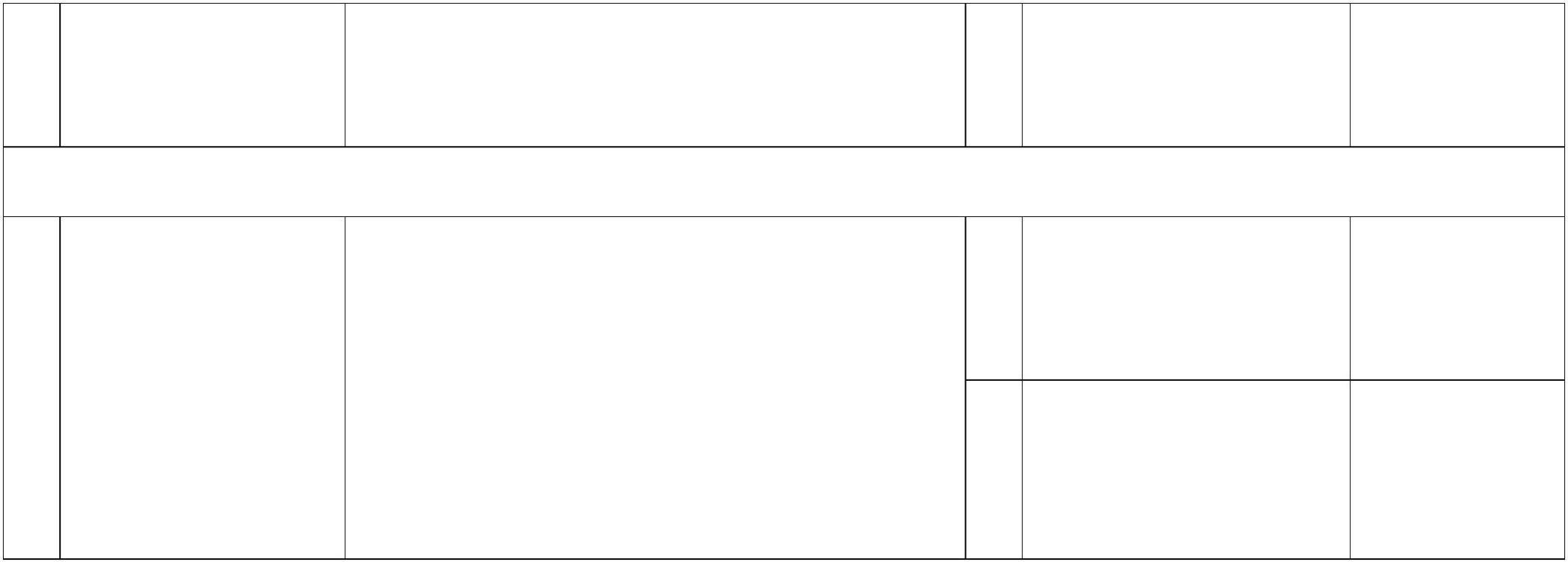 施；逾期拒不恢复原状或者采取其他补救措施的，由气象主管机构依法申请人民法院强制执行，并对违法单位处1万元以上5 万元以下罚款，对违法个人处100 元以上1000元以下罚款；造成损害的，依法承担赔偿责任；构成违反治安管理行为的，由公安机关依法给予治安管理处罚；构成犯罪的，依法追究刑事责任。对违法单位处3 万元以上4 万元以下罚款；对违法个人处 500 元以上 800元以下罚款严 造成气象设施在 24 小时以上重 48 小时以内不能正常工作的3.中国气象局第16 号令《气象灾害预警信号发布与传播办法》第十三条：违反本办法规定，侵占、损毁或者擅自移动预警信号专用传播设施的，由有关气象主管机构依照《中华人民共和国气象法》第三十五条的规定追究法律责任。对违法单位处4 万元以上5 万元以下罚款；对违法个人处800元以上1000元以下罚款特别 造成气象设施超过 48 小时不严 能正常工作的重1.《中华人民共和国气象法》第三十五条第一款第二项:违反本法规定，有下列行为之一的，由有关气象主管机构按照权限责令停止违法行为，限期恢复原状或者采取其他补救措施，可以并处五万元以下的罚款；造成损失的，依法承担赔偿责任；构成犯罪的，依法追究刑事责任:（二）在气象探测环境保护范围内从事危害气象探测环境活动的；主动改正违法行为，未造成危轻微害后果的，且属于首次违法的 不予处罚在气象探测环境保护范2 围内从事危害气象探测环境活动的对违法单位处2 万障碍物高度超过限定高度 1/2 元以上4 万元以下内的；危害源与观测场距离大 罚款；对违法个人一般2.《气象设施和气象探测环境保护条例》第二十五条：违反本条例规定，危害气象探测环境的，由气象主管机构责令停止违法行为，限期拆除或者恢复原状，情节严于限定距离1/2 的处200元以上4000元以下罚款2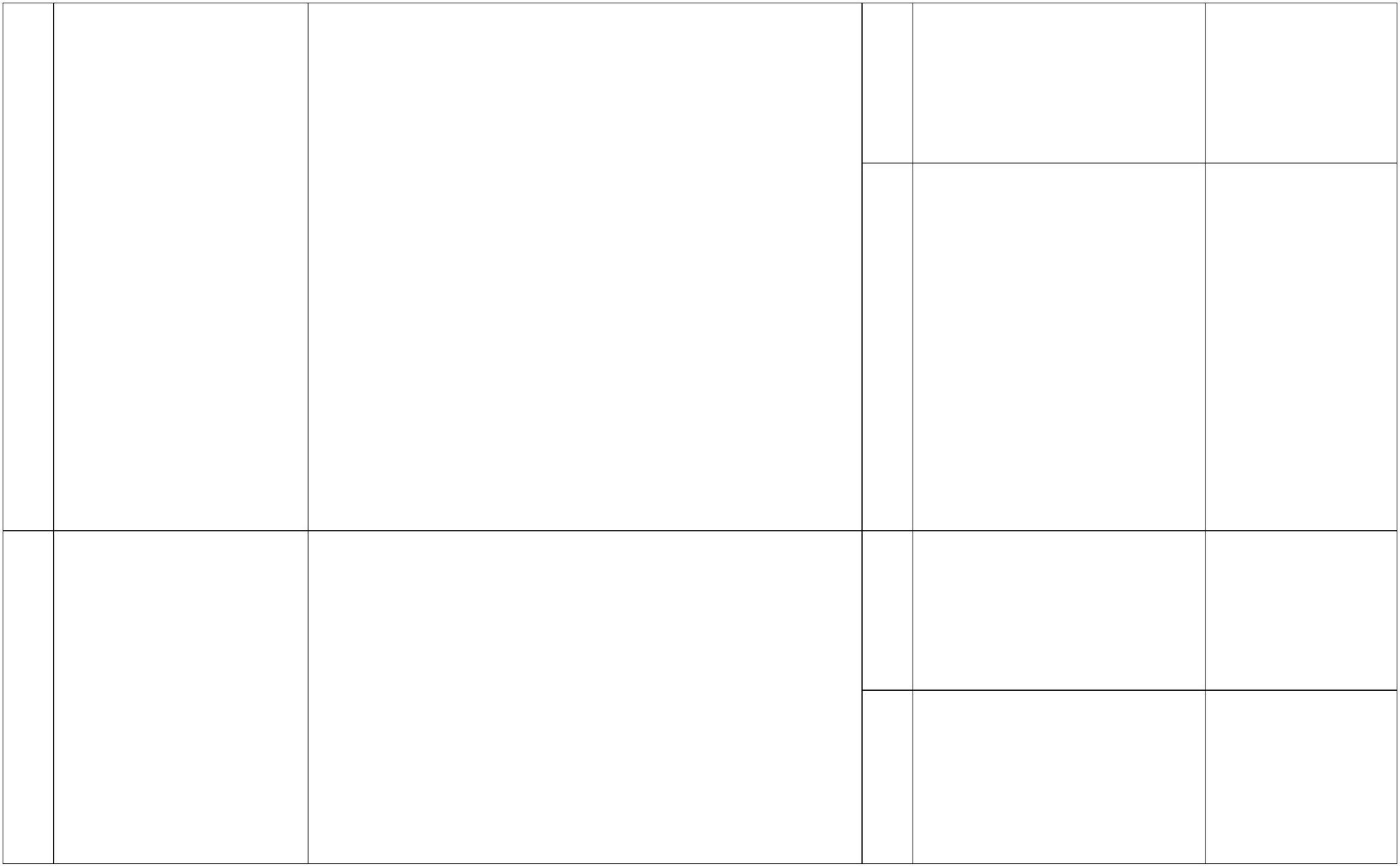 重的，对违法单位处 2 万元以上 5 万元以下罚款，对违法个人处 200 元以上 5000 元以下罚款；逾期拒不拆除或者恢复原状的，由气象主管机构依法申请人民法院强制执行；造成损害的，依法承担赔偿责任。障碍物高度等于或超过限定 对违法单位处 4 万高度 1/2 的；危害源与观测场 元以上 5 万元以下距离小于或等于限定距离 1/2 罚款；对违法个人的；在大气本地站探测环境保 处 4000 元 以 上严重护范围上空设置固定航线5000 元以下罚款主动改正违法行为，恢复原状轻微《浙江省气象条例》第四十二条:或者采取补救措施的，未造成 不予处罚危害后果的建设单位在规定的对比观测期内从事影响气象对比观测的工程建设活动的违反本条例第二十七条第二款规定，建设单位在规定的对比观测期内从事影响气象对比观测的工程建设活动的，由县级以上气象主管机构责令其停止施工，限期恢复原状或者采取其他补救措施，可处五千元以上五万元以下的罚款。在规定限期内整改，恢复原状3一般处 5000 元 以 上30000 元以下罚款或采取补救措施的，造成一定危害后果的严重在规定期限内拒不改正违法 处 30000 元以上行为，造成严重危害后果的50000 元以下罚款二、雷电防护管理类1.《中华人民共和国气象法》第三十七条：违反本法规定，安装不符合使用要求的雷电灾害防护装置的，由有关气象主管机构责令改正，给予警告。使用不符合使用要求的雷电灾害防护装置给他人造成损失的，依法承担赔偿责任。轻微主动改正违法行为，未造成危害后果的，且属于首次违法的不予处罚安装不符合使用要求的雷电灾害防护装置的4一般在规定期限内改正违法行为， 警告，可处 1 万元未造成安全事故的 罚款2.中国气象局第 24 号令《防雷减灾管理办法》第三十五条第二项：3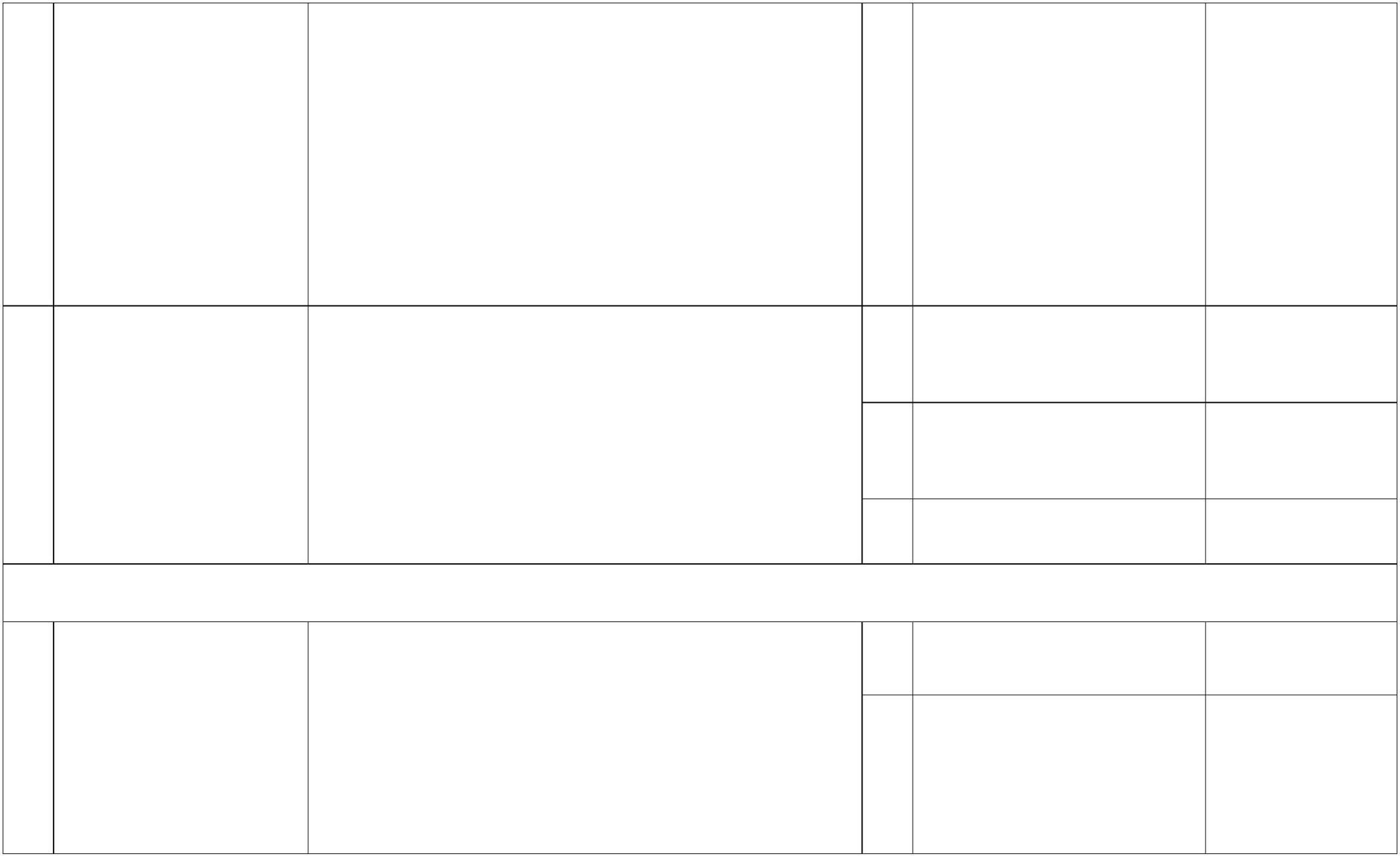 违反本办法规定，有下列行为之一的，由县级以上气象主管机构按照权限责令改正，给予警告，可以处 1 万元以上 3 万元以下罚款；给他人造成损失的，依法承担赔偿责任；构成犯罪的，依法追究刑事责任：严重在规定期限内拒不改正违法 警告，处 1 万元以行为，但未造成事故的 上 2 万元以下罚款(二)使用不符合使用要求的防雷装置或者产品的；特别严重在规定期限内拒不改正违法 警告，处 2 万元以行为，并造成事故的上 3 万元以下罚款应当安装防雷装置的场所属于非易燃易爆场所，未造成事故的一般警告，可处 1 万元中国气象局第 24 号令《防雷减灾管理办法》第三十五条第一项：罚款应当安装防雷装置的场所属于易燃易爆场所，未造成事故的违反本办法规定，有下列行为之一的，由县级以上气象主管机构按照权限责令改正，给予警告，可以处 1 万元以上 3 万元以下罚款；给他人造成损失的，依法承担赔偿责任；构成犯罪的，依法追究刑事责任：(一)应当安装防雷装置拒不安装的；严重警告，处 1 万元以上 2 万元以下罚款应当安装防雷装置拒不安装的5特别严重应当安装防雷装置的场所属于易燃易爆场所，并造成雷击事故的警告，处 2 万元以上 3 万元以下罚款中国气象局第 24 号令《防雷减灾管理办法》第三十五条第三项：安装防雷装置的场所属于非已有防雷装置拒绝进行检测或者经检测不合格又拒不整改的一般易燃易爆场所，拒绝进行检测 警告，可处 1 万元或者经检测不合格又拒不整 罚款改的6违反本办法规定，有下列行为之一的，由县级以上气象主管机构按照权限责令改正，给予警告，可以处 1 万元4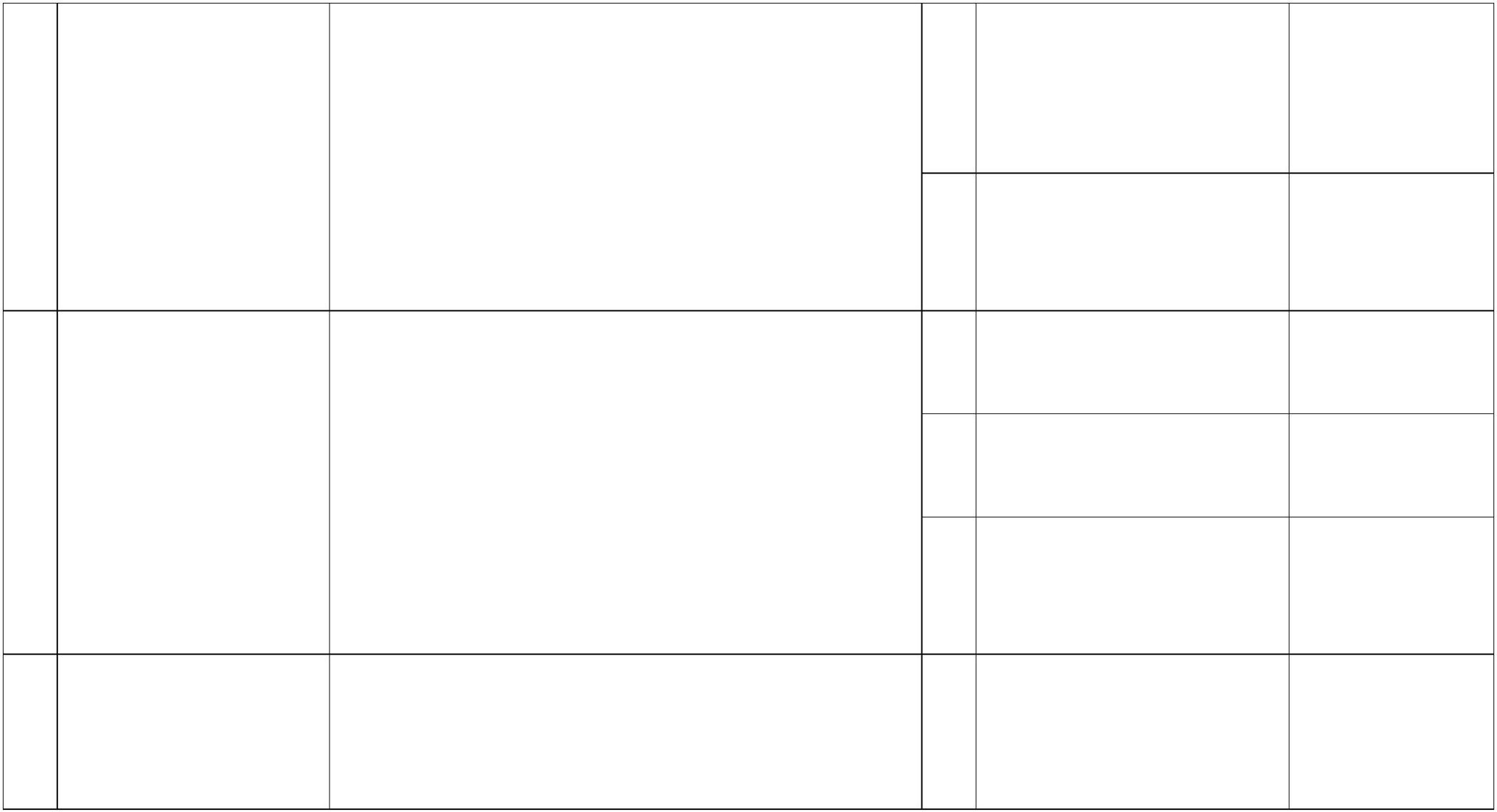 以上 3 万元以下罚款；给他人造成损失的，依法承担赔偿责任；构成犯罪的，依法追究刑事责任：(三)已有防雷装置，拒绝进行检测或者经检测不合格又拒不整改的；安装防雷装置的场所属于易严重燃易爆场所，拒绝进行检测或 警告，处 1 万元以者经检测不合格又拒不整改 上 2 万元以下罚款的特别严重安装防雷装置的场所属于易燃易爆场所，拒绝进行检测或 警告，处 2 万元以者经检测不合格又拒不整改 上 3 万元以下罚款的一般在规定期限内改正违法行为， 处 5 万元以上 6 万《气象灾害防御条例》第四十五条第二项：违反本条例规定，有下列行为之一的，由县级以上气象主管机构或者其他有关部门按照权限责令停止违法行为，处 5 万元以上 10 万元以下的罚款；有违法所得的，没收违法所得；给他人造成损失的，依法承担赔偿责任：（二）在雷电防护装置设计、施工、检测中弄虚作假的；未造成危害后果的元以下罚款雷电防护装置设计、施工、检测中弄虚作假的7严重在规定期限内拒不改正违法 处 6 万元以上 8 万行为的元以下罚款特别严重处 8 万元以上 10造成危害后果的万元以下罚款5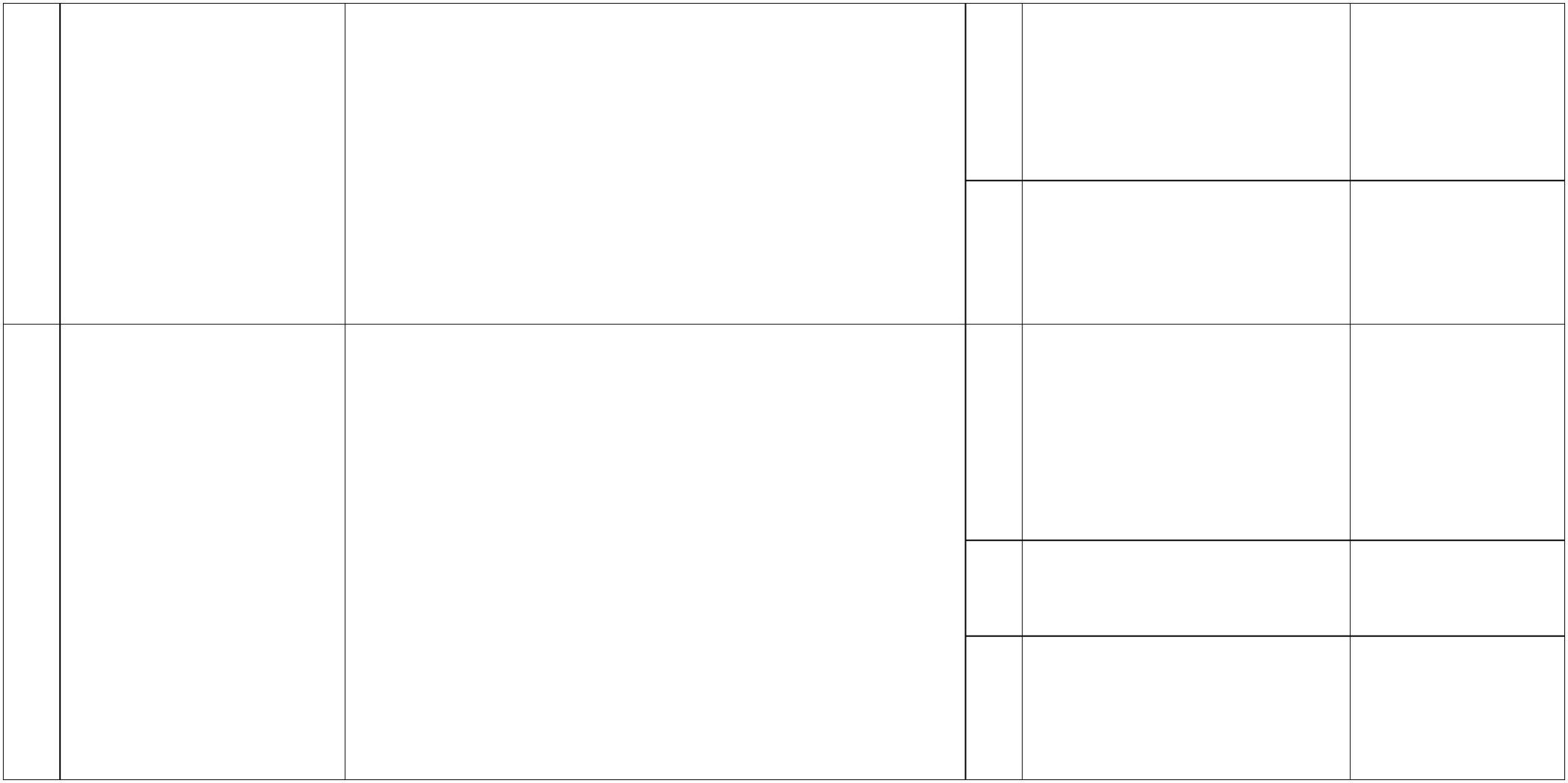 警告，可处 5 万元以上 6 万元以下罚款1.中国气象局第 24 号令《防雷减灾管理办法》第三十四条第三项：一般在规定期限内改正违法行为违反本办法规定，有下列行为之一的，由县级以上气象主管机构按照权限责令改正，给予警告，可以处 5 万元以上 10 万元以下罚款；给他人造成损失的，依法承担赔偿责任：防雷装置设计未经当地气象主管机构审核或者审核未通过擅自施工的(三)防雷装置设计未经当地气象主管机构审核或者审核未通过，擅自施工的；严重拒绝在规定期限内改正违法 警告，处 6 万元以8行为的，未造成事故的上 8 万元以下罚款2.中国气象局第 37 号令《雷电防护装置设计审核和竣工验收规定》第二十六条第二项：违反本规定，有下列行为之一的，按照《气象灾害防御条例》第四十五条规定进行处罚∶特别严重（二）雷电防护装置未经设计审核或者设计审核不合格施工的，未经竣工验收或者竣工验收不合格交付使用的。警告，处 8 万元以上 10 万元以下罚款造成雷击灾害事故的防雷装置未经当地气象主管机构验收或者未取得验收文件擅自投入使1.中国气象局第 24 号令《防雷减灾管理办法》第三十四条第四项：警告，可处 5 万元以上 6 万元以下罚款一般9在规定期限内改正违法行为违反本办法规定，有下列行为之一的，由县级以上气6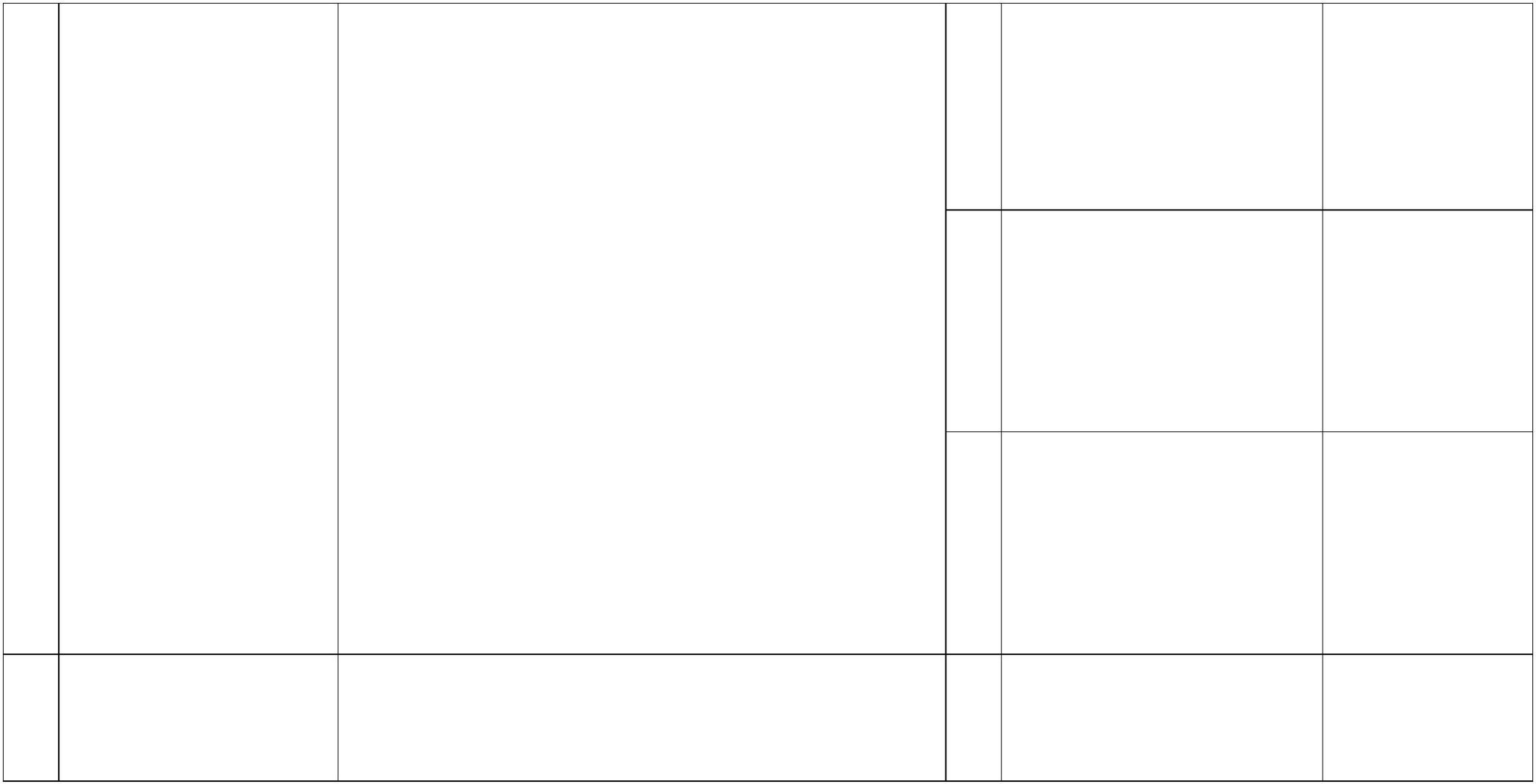 用的象主管机构按照权限责令改正，给予警告，可以处5 万元以上 10 万元以下罚款；给他人造成损失的，依法承担赔偿责任：严 拒绝在规定期限内改正违法 警告，处6 万元以(四)防雷装置未经当地气象主管机构验收或者未取得验收文件，擅自投入使用的。重 行为的，未造成事故的上8 万元以下罚款2.中国气象局第37 号令《雷电防护装置设计审核和竣工验收规定》第二十六条第二项 违反本规定，有下列行为之一的，按照《气象灾害防御条例》第四十五条规定进行处罚∶特别警告，处8 万元以上 10 万元以下罚款（二）雷电防护装置未经设计审核或者设计审核不合格施工的，未经竣工验收或者竣工验收不合格交付使用的。造成雷击灾害事故的严重1.《气象灾害防御条例》第四十五条第一项：违反本条例规定，有下列行为之一的，由县级以上气象主管机构或者其他有关部门按照权限责令停止违法行为，处 5 万元以上 10 万元以下的罚款；有违法所得的，没收违法所得；给他人造成损失的，依法承担赔偿责任：（一）无资质或者超越资质许可范围从事雷电防护装置检测的；处5 万元以上8 万一 承接属于《建筑物防雷设计规 元以下罚款；有违般 范》规定的第三类防雷建筑物 法所得的，没收违法所得无资质或者超越资质许10 可范围从事雷电防护装置检测的处8 万元以上9 万严 承接属于《建筑物防雷设计规 元以下罚款；有违重 范》规定的第二类防雷建筑物 法所得的，没收违法所得2.中国气象局第24 号令《防雷减灾管理办法》第三十四条第二项：违反本办法规定，有下列行为之一的，由县级以上气象主管机构按照权限责令改正，给予警告，可以处5 万元以上 10 万元以下罚款；给他人造成损失的，依法承担赔偿责任：特处 9 万元以上 10别 承接属于《建筑物防雷设计规 万元以下罚款；有严 范》规定的第一类防雷建筑物 违法所得的，没收重违法所得(二)超出防雷装置检测资质等级从事相关活动的；7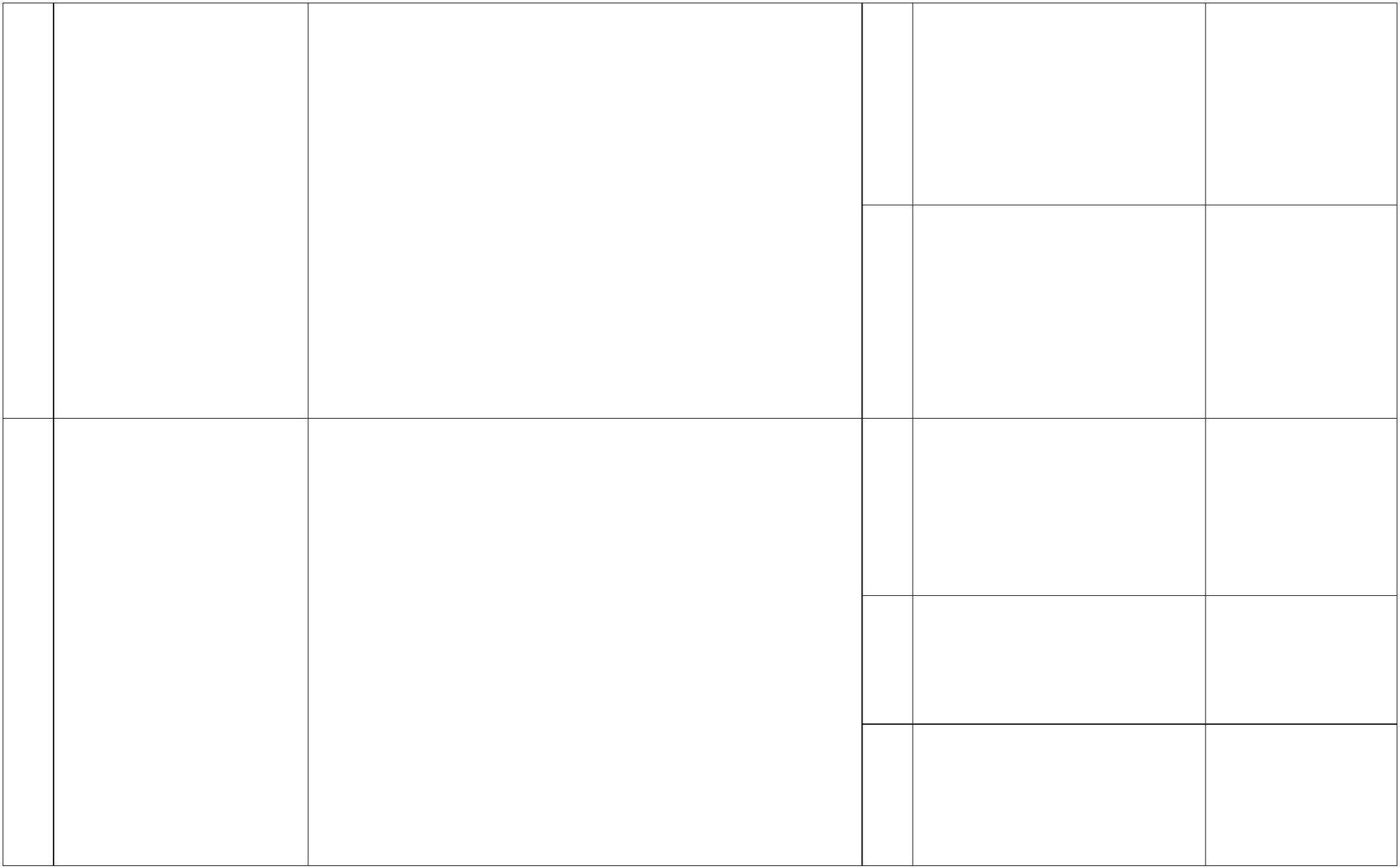 3.中国气象局第 38 号令《雷电防护装置检测资质管理办法》第三十六条第四项;雷电防护装置检测单位违反本办法规定，有下列行为之一的，按照《气象灾害防御条例》第四十五条的规定进行处罚：（四）无资质或者超越资质许可范围从事雷电防护装置检测的。1.中国气象局第38 号令《雷电防护装置资质管理办法》第三十四条：警告，可处1 万元以上2 万元以下罚被许可单位以欺骗、贿赂等不正当手段取得资质的，有关气象主管机构按照权限给予警告，撤销其资质证，可以并处三万元以下的罚款；被许可单位在三年内不得再次被许可单位以欺骗、贿赂 申请资质认定；构成犯罪的，依法追究刑事责任。一 尚未开展活动或承接非易燃 款；撤销检测资质般 易爆项目许可决定，三年内不得再次申请资质认定；11等不正当手段取得资质的2.中国气象局第24 号令《防雷减灾管理办法》第三十二条：被许可单位以欺骗、贿赂等不正当手段取得资质、通过设计审核或者竣工验收的，有关气象主管机构按照权限警告，处2 万元以上 3 万元以下罚款；撤销检测资质许可决定，三年内不得再次申请资质认定；给予警告，可以处1 万元以上3 万元以下罚款；已取得资 严质、通过设计审核或者竣工验收的，撤销其许可证书；被 重许可单位三年内不得再次申请资质认定；构成犯罪的，依法追究刑事责任。承接易燃易爆项目1.中国气象局第37 号令《雷电防护装置设计审核和竣工验警告，可处1 万元被许可单位以欺骗、贿赂 收规定》第二十五条：通过设计审核尚未施工的，或 以上2 万元以下罚一般12 等不正当手段通过设计申请单位以欺骗、贿赂等不正当手段取得设计审核或者竣工验收的，有关气象主管机构按照权限给予警告，撤销其许可证书，可以并处3 万元以下罚款；构成犯罪的，者通过竣工验收尚未投入使 款；撤销设计审核审核或者竣工验收的用的或者竣工验收许可证书；8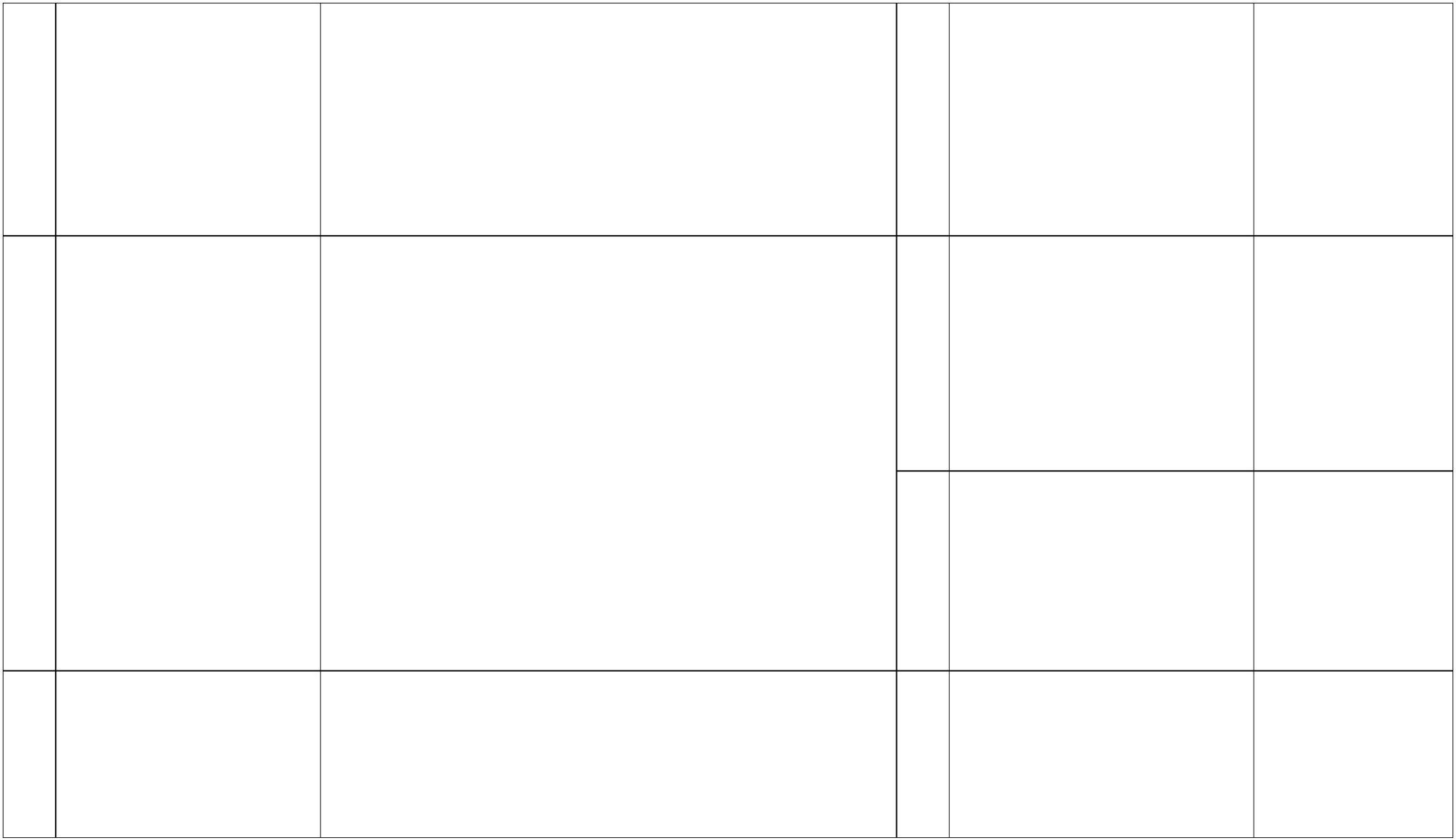 依法追究刑事责任。2.中国气象局第24 号令《防雷减灾管理办法》第三十二条：被许可单位以欺骗、贿赂等不正当手段取得资质、通过设计审核或者竣工验收的，有关气象主管机构按照权限给予警告，可以处1 万元以上3 万元以下罚款；已取得资质、通过设计审核或者竣工验收的，撤销其许可证书；被许可单位三年内不得再次申请资质认定；构成犯罪的，依法追究刑事责任。警告，处2 万元以通过设计审核已经开始施工 上 3 万元以下罚的，或者通过竣工验收已经投 款；撤销设计审核严重入使用或者竣工验收许可证书；中国气象局第 24 号令《防雷减灾管理办法》第三十三条第一项：警告，可处5 万元以上6 万元以下罚款一 未利用该资质或者许可文件般 开展防雷活动的违反本办法规定，有下列行为之一的，由县级以上涂改、伪造、倒卖、出租、 气象主管机构按照权限责令改正，给予警告，可以处5 万 严 利用该资质、许可文件开展防 警告，处6 万元以13 出借、挂靠资质证书或者 元以上 10 万元以下罚款；给他人造成损失的，依法承担 重 雷活动的上8 万元以下罚款许可文件的赔偿责任；构成犯罪的，依法追究刑事责任： 特 利用该资质、许可文件开展属(一)涂改、伪造、倒卖、出租、出借、挂靠资质证书、 别 于《建筑物防雷设计规范》规警告，处8 万元以上 10 万元以下罚款资格证书或者许可文件的；严 定的第二类防雷建筑物防雷重 活动的警告，可处5 万元以上6 万元以下罚款中国气象局第 24 号令《防雷减灾管理办法》第三十三条 一第二项：违反本办法规定，有下列行为之一的，由县级以上气常规监督检查活动般向负责监督检查的机构隐瞒有关情况、提供虚假14 材料或者拒绝提供反映其活动情况的真实材料的严 不涉及安全事故情况的案件 警告，处6 万元以象主管机构按照权限责令改正，给予警告，可以处5 万元以上 10 万元以下罚款；给他人造成损失的，依法承担赔偿责任；构成犯罪的，依法追究刑事责任：重 查处活动上8 万元以下罚款特警告，处8 万元以上 10 万元以下罚款别 涉及安全事故情况的案件查(二)向负责监督检查的机构隐瞒有关情况、提供虚假材料或者拒绝提供反映其活动情况的真实材料的。严 处活动重9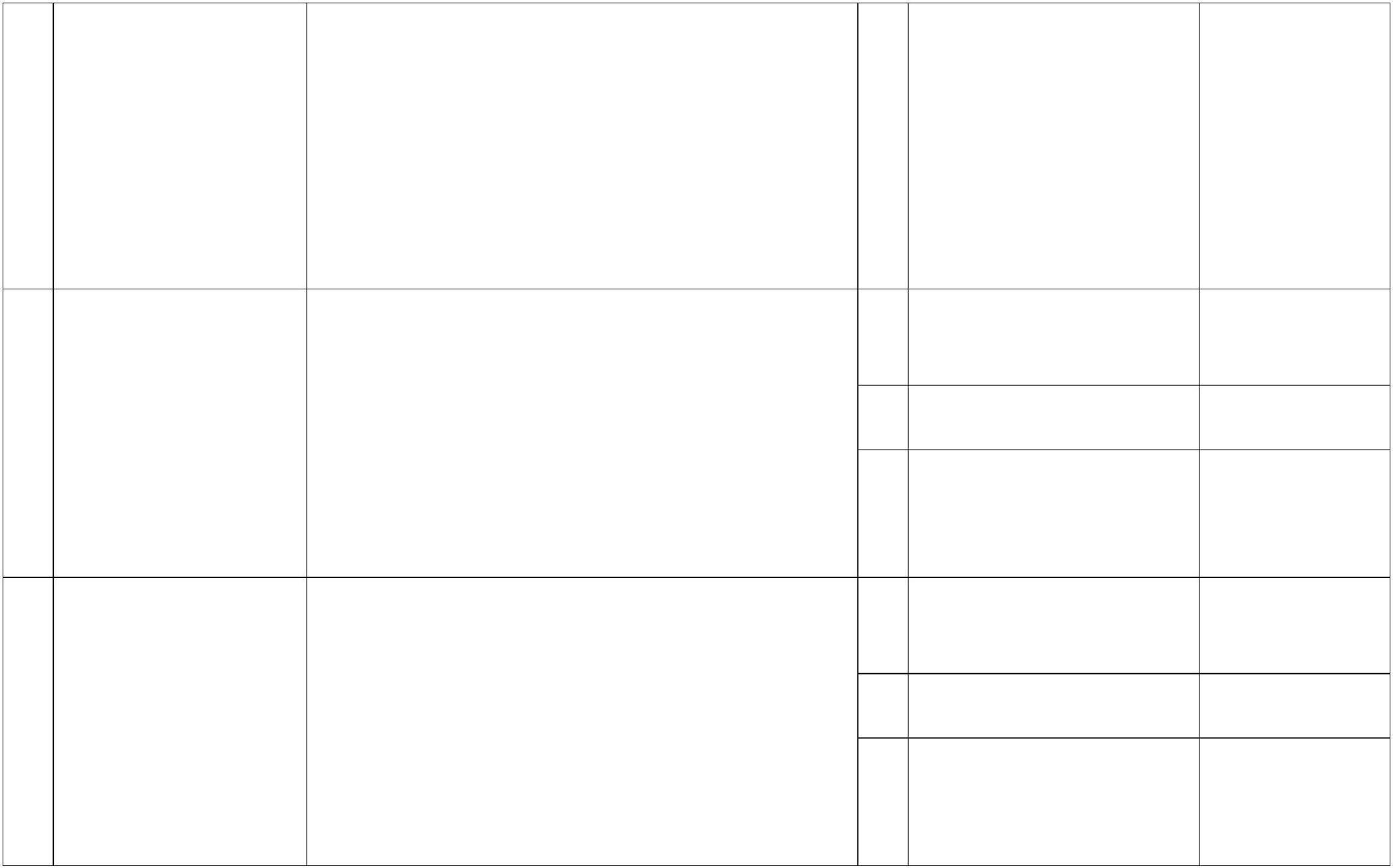 1.中国气象局第 38 号令《雷电防护装置资质管理办法》第三十三条申请单位隐瞒有关情况、提供虚假材料申请资质认定的，有关气象主管机构不予受理或者不予行政许可，申请单位隐瞒有关情况、 并给予警告。申请单位在一年内不得再次申请资质认定。提供虚假材料申请资质认定、设计审核或者竣工验收的2.中国气象局第 24 号令《防雷减灾管理办法》第三十一条：申请单位隐瞒有关情况、提供虚假材料申请资质认定、设计审核或者竣工验收的，有关气象主管机构不予受理或者不予行政许可，并给予警告。申请单位在一年内不得再次申请资质认定。15警告。一年内不得申请资质。轻微主动改正违法行为，未造成危害后果的不予处罚《浙江省气象条例》第四十一条：违反本条例第二十条第二款规定，未将雷电灾害防护装置设计审核、竣工验收和检测档案纳入建设档案的，由县级以上气象主管机构责令改正；拒不改正的，处五百元以上五千元以下的罚款。未将雷电灾害防护装置一般在规定期限内改正违法行为， 处500元以上2000造成安全隐患和影响的 元以下罚款16 设计审核、竣工验收和检测档案纳入建设档案的严重在规定期限内拒不改正违法 处 2000 元 以 上行为，造成危害后果的 5000 元以下罚款10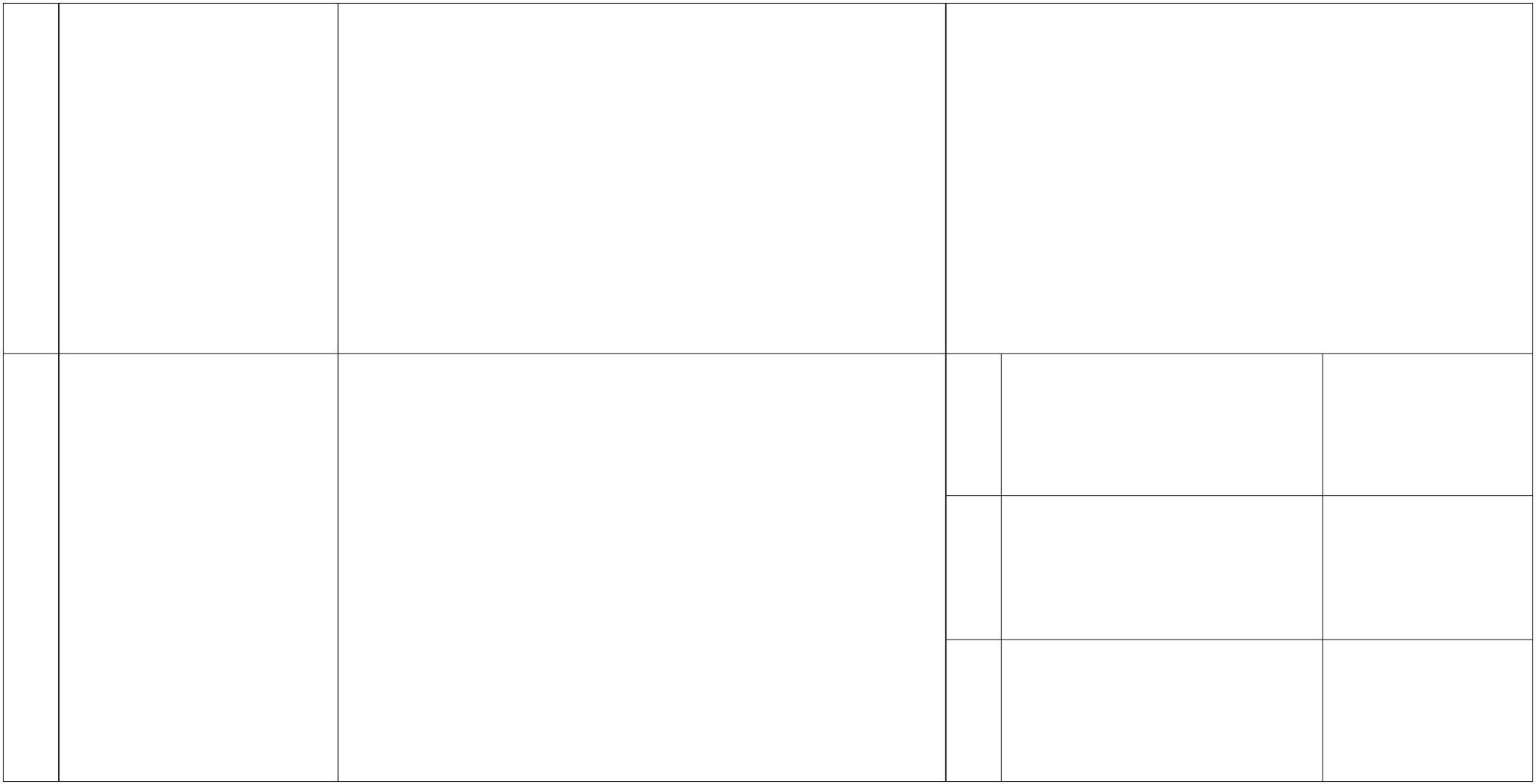 按照《气象灾害防御条例》第四十五条处理一般违反规范和标准，且属于弄虚作假的《浙江省气象条例》第四十四条：从事雷电灾害防护装置设计、施工、检测的单位和个人，违反有关规范和标准的，按照国家和省规定处罚；情节严重的，对单位可由原发证机关吊销其资质。从事雷电灾害防护装置17 设计、施工、检测违反有关规范和标准的吊销资质严重违反规范和标准,已被处罚 2（ 此 项 处 罚目 前仅限省本级实施）次，或造成严重安全事故的对一起雷击造成 2～3 人身亡，或者 1 人身亡并有 4 人以上受伤，或者没有人员身亡但有 5～9 人受伤，或者直接经济损失 100～500 万元的雷电灾害事故隐瞒不报的警告，可处 1 万元以上 2 万元以下罚款一般中国气象局第 24 号令《防雷减灾管理办法》第三十五条第四项：违反本办法规定，有下列行为之一的，由县级以上气象主管机构按照权限责令改正，给予警告，可以处 1 万元以上 3 万元以下罚款；给他人造成损失的，依法承担赔偿责任；构成犯罪的，依法追究刑事责任：(四)对重大雷电灾害事故隐瞒不报的。对重大雷电灾害事故隐18瞒不报的对一起雷击造成 4 人以上身亡，或者 3 人身亡并有 5 人以严重上受伤，或者没有人员身亡但 警告，处 2 万元以有 10 人以上受伤，或者直接 上 3 万元以下罚款经济损失 500 万元以上的雷电灾害隐瞒不报的11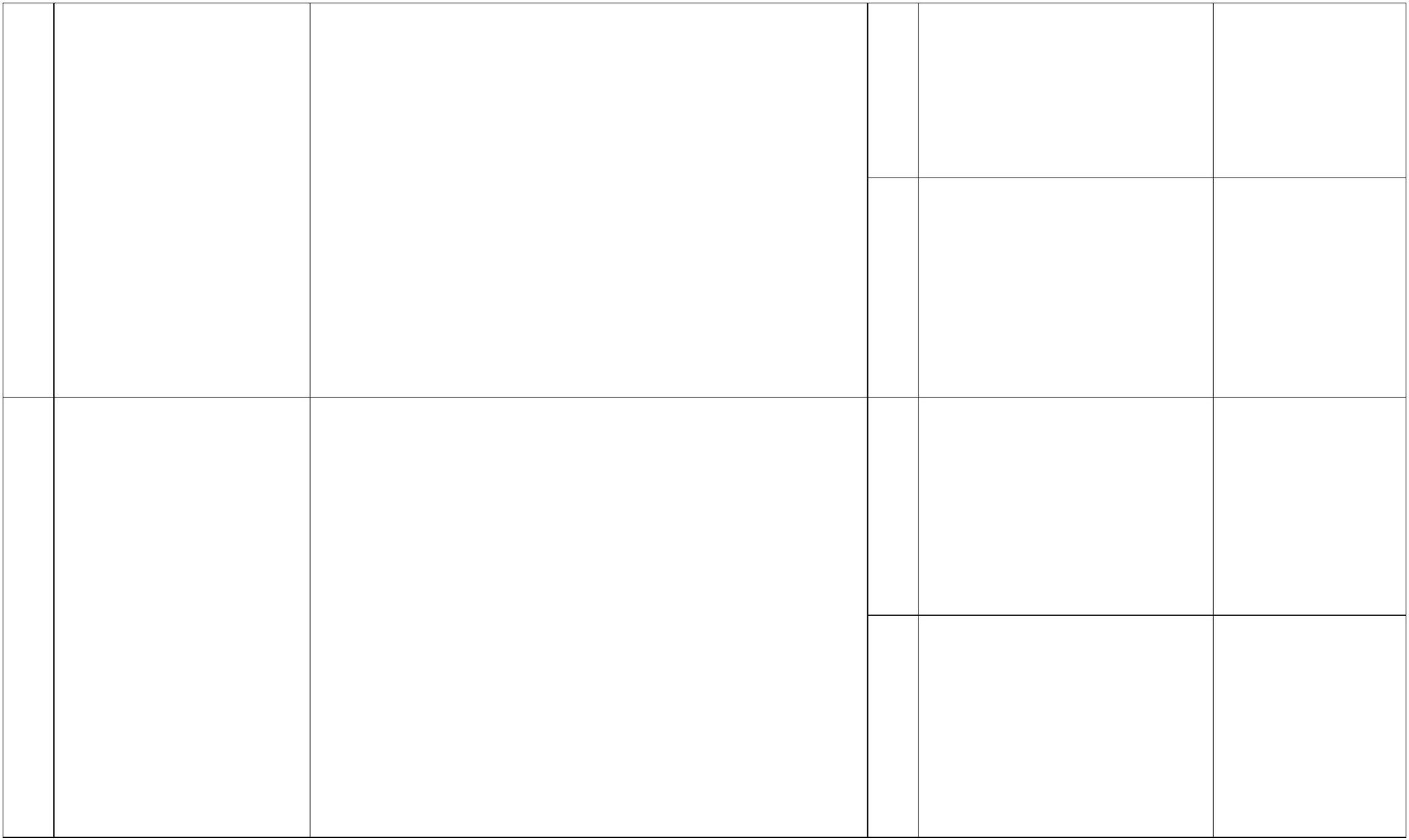 三、升放气球管理类中国气象局第 36 号令《升放气球管理办法》第二十五条：申请单位隐瞒有关情况、提供虚假材料申请资质认定申请单位隐瞒有关情况、提供虚假材料申请资质认定或者升放活动许可的19或者升放活动许可的，认定机构或者许可机构不予受理或 警告，一年内不得申请许可。者不予许可，并给予警告。申请单位在一年内不得再次申请资质认定或者升放活动许可。警告，可处 2 万元以下罚款，撤销其《 升 放 气 球资 质证》一中国气象局第 36 号令《升放气球管理办法》第二十六条：被许可单位以欺骗、贿赂等不正当手段取得资质或者升放活动许可的，认定机构或者许可机构按照权限给予警告，可以处 3 万元以下罚款，撤销其《升放气球资质证》或者升放活动许可决定；构成犯罪的，依法追究刑事责任。未造成安全事故的造成安全事故的未造成安全事故的般被许可单位以欺骗、贿赂20 等不正当手段取得资质警告，处 2 万元以上 3 万元以下罚款，撤销其《升放气球资质证》的严重警告，可处 2 万元以下罚款，撤销其升 放 活 动 许可 决定一般中国气象局第 36 号令《升放气球管理办法》第二十六条：被许可单位以欺骗、贿赂等不正当手段取得资质或者升放活动许可的，认定机构或者许可机构按照权限给予警告，可以处 3 万元以下罚款，撤销其《升放气球资质证》或者升放活动许可决定；构成犯罪的，依法追究刑事责任。被许可单位以欺骗、贿赂21 等不正当手段取得升放活动许可的警告，处 2 万元以上 3 万元以下罚款，撤销其升放活动许可决定严重造成安全事故的12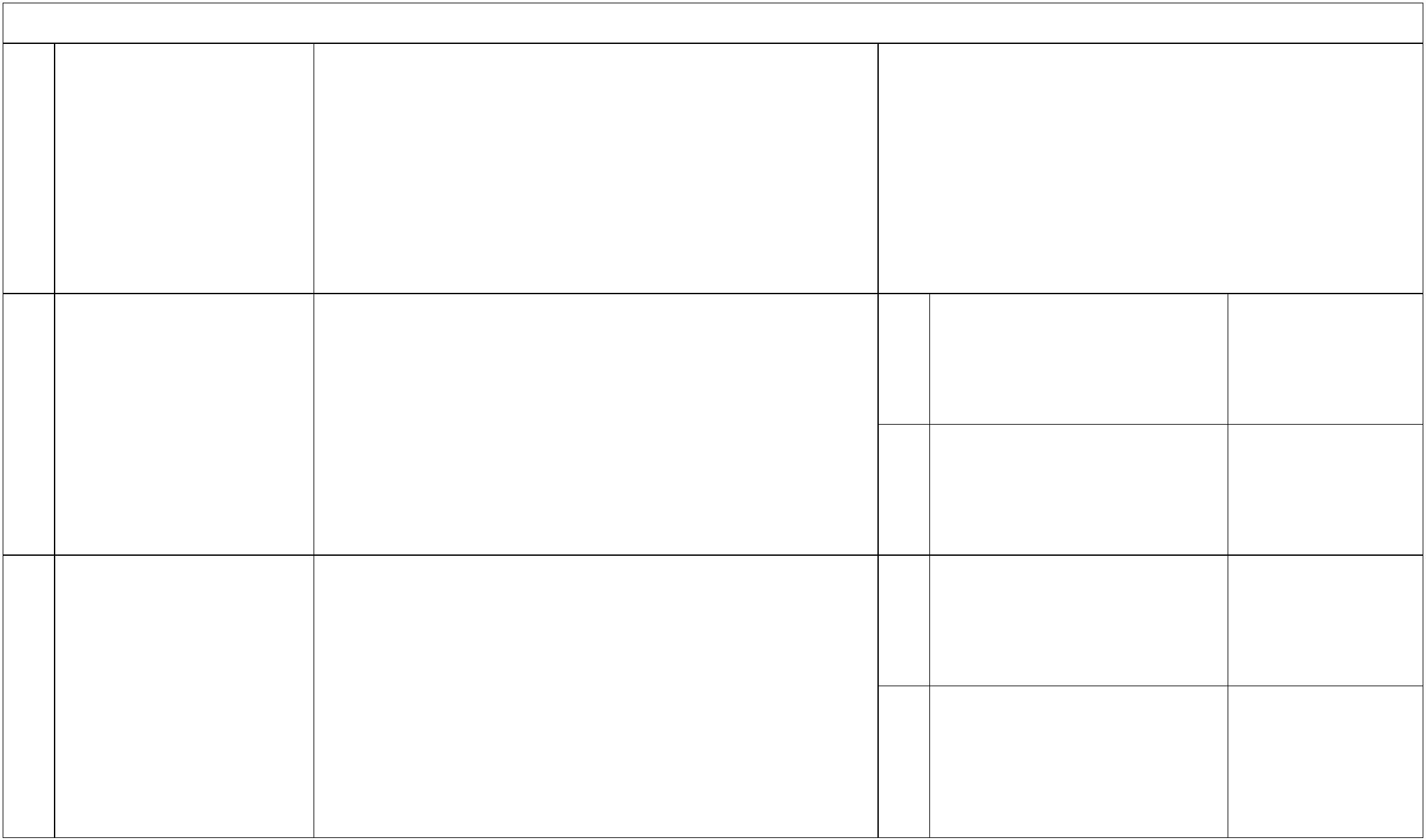 中国气象局第 36 号令《升放气球管理办法》第二十七条第一项：一般警告，可处 2 万元未造成安全事故的以下罚款违反本办法规定，有下列行为之一的，由县级以上气象主管机构按照权限责令改正，给予警告，可以处 3 万元以下罚款；给他人造成损失的，依法承担赔偿责任；构成犯罪的，依法追究刑事责任：涂改、伪造、倒卖、出租、22 出借《升放气球资质证》或者许可文件的（一）涂改、伪造、倒卖、出租、出借、挂靠、转让《升放气球资质证》或者许可文件的；严重警告，处 2 万元以上 3 万元以下罚款造成安全事故的一般警告，可处 1 万元常规监督检查活动以下罚款中国气象局第 36 号令《升放气球管理办法》第二十七条第二项：向监督检查机构隐瞒有违反本办法规定，有下列行为之一的，由县级以上气严重不涉及安全事故情况的案件 警告，处 1 万元以查处活动 上 2 万元以下罚款关情况、提供虚假材料或 象主管机构按照权限责令改正，给予警告，可以处 3 万元23者拒绝提供反映其活动情况的真实材料的以下罚款；给他人造成损失的，依法承担赔偿责任；构成犯罪的，依法追究刑事责任：（二）向监督检查机构隐瞒有关情况、提供虚假材料或者拒绝提供反映其活动情况的真实材料的。特别严重涉及安全事故情况的案件查 警告，处 2 万元以处活动 上 3 万元以下罚款13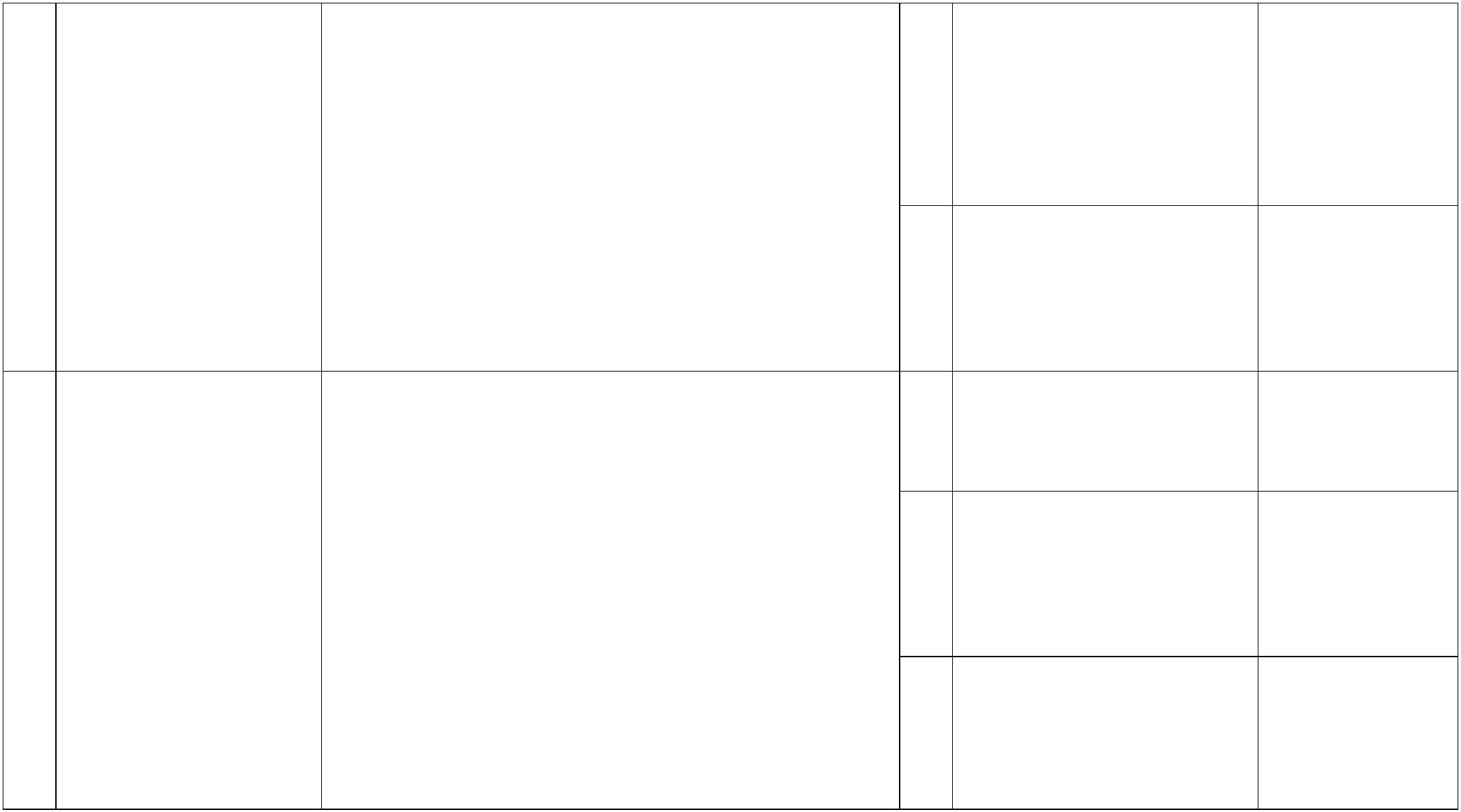 一般处 1 万元以上 2 万未造成安全事故的元以下罚款中国气象局第 36 号令《升放气球管理办法》第二十八条：违反本办法规定，未取得《升放气球资质证》从事升放气球活动，由县级以上气象主管机构按照权限责令停止违法行为，处 1 万元以上 3 万元以下罚款；给他人造成损失的，依法承担赔偿责任；构成犯罪的，依法追究刑事责任。未取得升放气球资质证从事升放气球活动的24严重处 2 万元以上 3 万造成安全事故的元以下罚款1.《通用航空飞行管制条例》第四十三条第一项：违反本条例规定，升放无人驾驶自由气球或者系留气球，有下列情形之一的，由气象主管机构或者有关部门按照职责分工责令改正，给予警告；情节严重的，处 1 万元以上 5 万元以下罚款；造成重大事故或者严重后果的，依照刑法关于重大责任事故罪或者其他罪的规定，依法追究刑事责任：一般一次升放气球数量在 4 个以警告内，未造成安全事故的未经批准擅自升放气球的25一次升放气球数量在 4 个以 警告，可处 1 万元上 12 个以内，未造成安全事 以上 4 万元以下罚（一）未经批准擅自升放的；严重2.中国气象局第 36 号令《升放气球管理办法》第二十九条第一项：故的款违反本办法规定，有下列行为之一的，按照《通用航14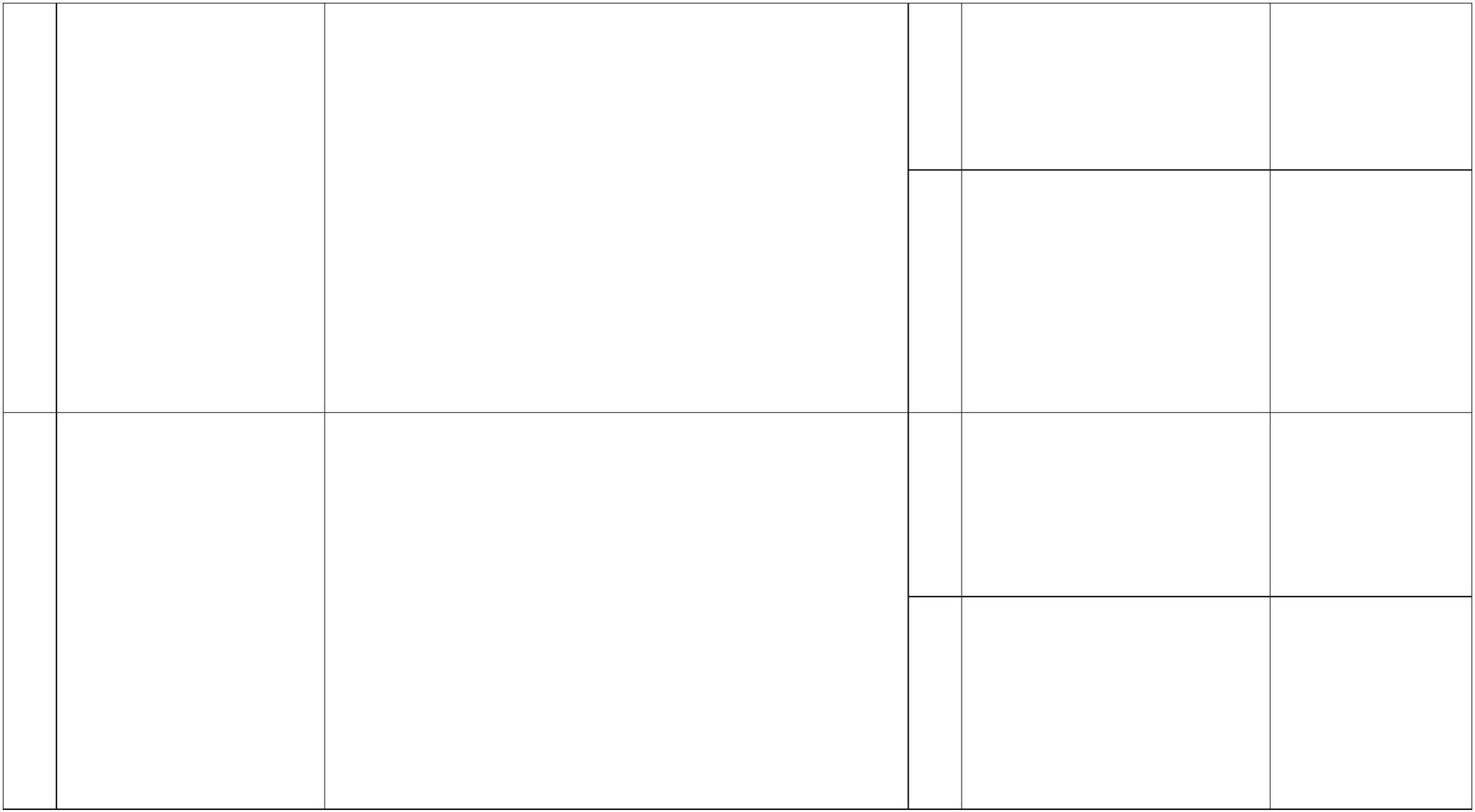 空飞行管制条例》第四十三条的规定进行处罚：特别严重(一)未经批准擅自升放的；一次升放气球数量在 12 个以 警告，处 4 万元以上的，或者造成安全事故的上 5 万元以下罚款一般一次升放气球数量在 4 个以警告内，未造成安全事故的1.《通用航空飞行管制条例》第四十三条第二项：违反本条例规定，升放无人驾驶自由气球或者系留气球，有下列情形之一的，由气象主管机构或者有关部门按照职责分工责令改正，给予警告；情节严重的，处 1 万元以上 5 万元以下罚款；造成重大事故或者严重后果的，依照刑法关于重大责任事故罪或者其他罪的规定，依法追究刑事责任：一次升放气球数量在 4 个以 警告，可处 1 万元严重未按照批准的申请升放气球的12个以内，未造成安全事 以上 4 万元以下罚上26故的款（二）未按照批准的申请升放的；2.中国气象局第 36 号令《升放气球管理办法》第二十九条第二项：违反本办法规定，有下列行为之一的，按照《通用航空飞行管制条例》第四十三条的规定进行处罚：(二)未按照批准的申请升放的；特别严重一次升放气球数量在 12 个以 警告，处 4 万元以上的，或者造成安全事故的 上 5 万元以下罚款15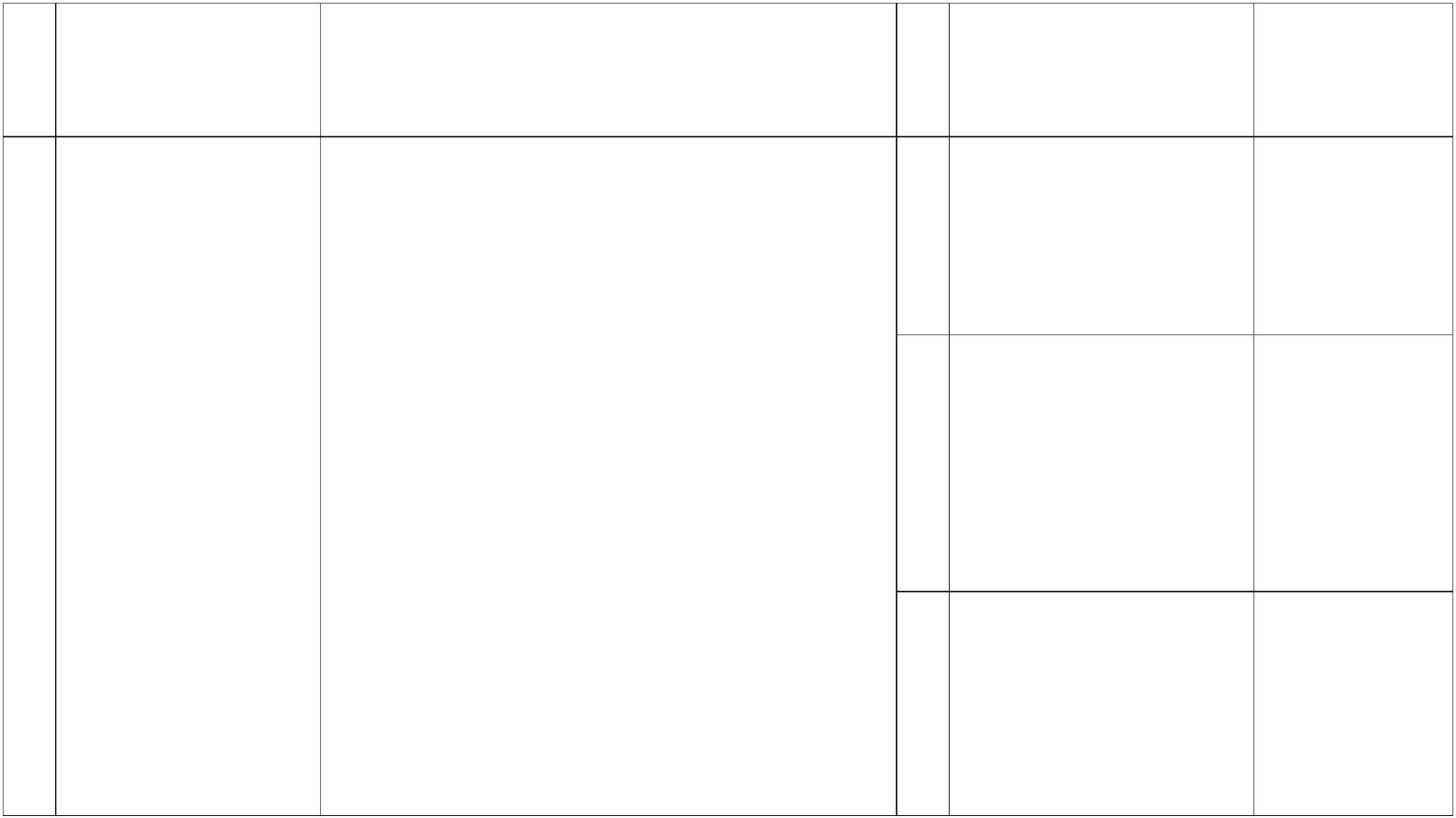 1.《通用航空飞行管制条例》第四十三条第三项：违反本条例规定，升放无人驾驶自由气球或者系留气球，有下列情形之一的，由气象主管机构或者有关部门按照职责分工责令改正，给予警告；情节严重的，处 1 万元以上 5 万元以下罚款；造成重大事故或者严重后果的，依照刑法关于重大责任事故罪或者其他罪的规定，依法追究刑事责任：一般及时中止违法行为，未造成事故的警告未按照规定设置识别标志的27（三）未按照规定设置识别标志的；严重拒不改正违法行为，未造成事 警告，处 1 万元以故的 上 2 万元以下罚款2.中国气象局第 36 号令《升放气球管理办法》第二十九条第三项：违反本办法规定，有下列行为之一的，按照《通用航空飞行管制条例》第四十三条的规定进行处罚：（三）未按照规定设置识别标志的；特别严重拒不改正违法行为，并造成事 警告，处 2 万元以故的上 5 万元以下罚款1.《通用航空飞行管制条例》第四十三条第四项：违反本条例规定，升放无人驾驶自由气球或者系留气球，有下列情形之一的，由气象主管机构或者有关部门按照职责分工责令改正，给予警告；情节严重的，处 1 万元以上 5 万元以下罚款；造成重大事故或者严重后果的，依照刑法关于重大责任事故罪或者其他罪的规定，依法追究刑事责任：一般主动改正违法行为，未造成危害后果的，且属于首次违法的警告未及时报告异常升放动态或者系留气球意外脱离时未按照规定及时报告的28严重警告，处 1 万元以上 5 万元以下罚款造成危害后果的（四）未及时报告升放动态或者系留气球意外脱离时16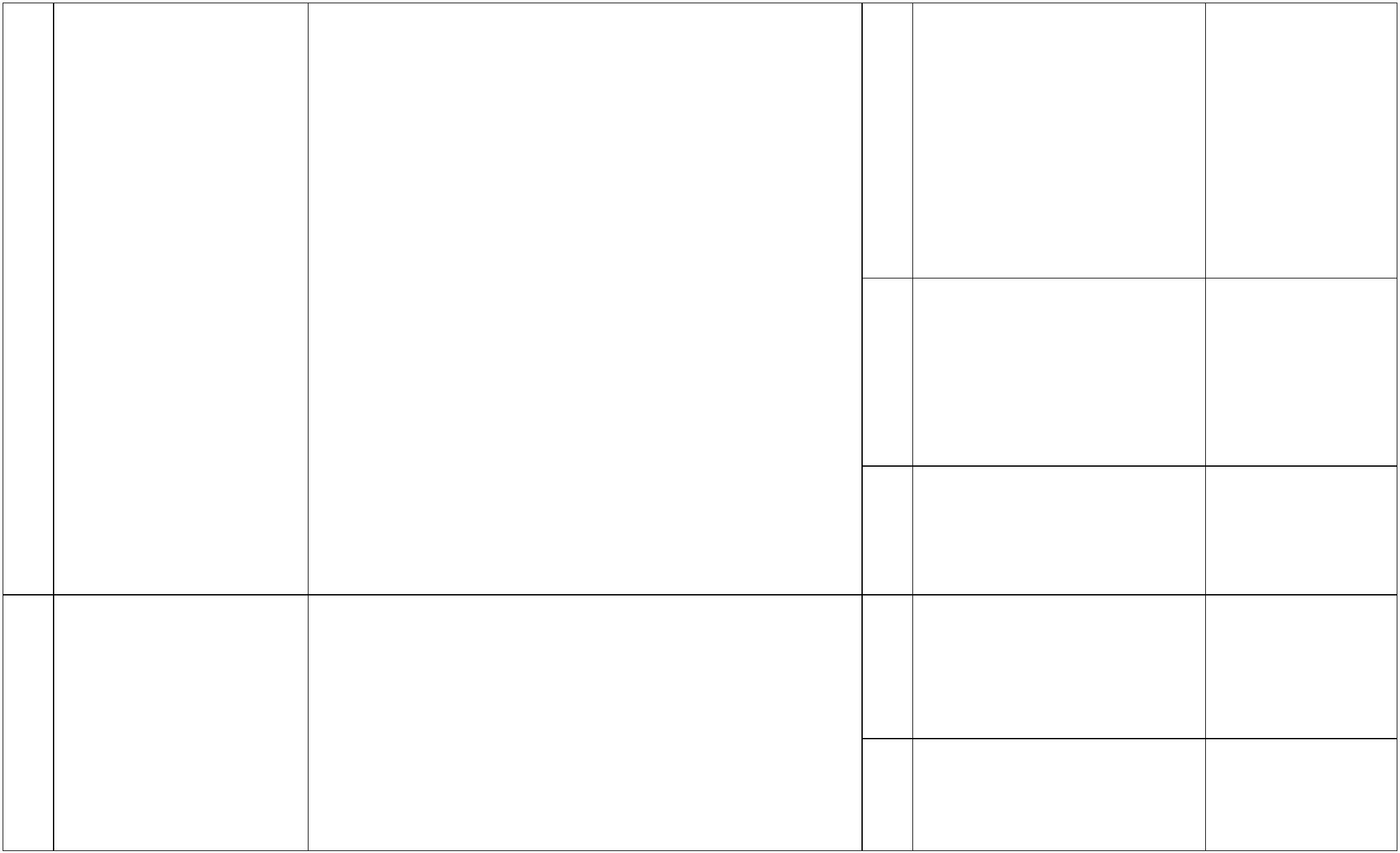 未按照规定及时报告的；2.中国气象局第 36 号令《升放气球管理办法》第二十九条第四项：违反本办法规定，有下列行为之一的，按照《通用航空飞行管制条例》第四十三条的规定进行处罚：（四）未及时报告异常升放动态或者系留气球意外脱离时未按照规定及时报告的；1.《通用航空飞行管制条例》第四十三条第五项：违反本条例规定，升放无人驾驶自由气球或者系留气球，有下列情形之一的，由气象主管机构或者有关部门按照职责分工责令改正，给予警告；情节严重的，处 1 万元以上 5 万元以下罚款；造成重大事故或者严重后果的，依照刑法关于重大责任事故罪或者其他罪的规定，依法追究刑事责任：一般未完成升放的警告严重处 1 万元以上 3 万未造成危害后果的元以下罚款在规定的禁止区域内升放气球的29（五）在规定的禁止区域内升放的。特别严重2.中国气象局第 36 号令《升放气球管理办法》第二十九条第五项：处 3 万元以上 5 万造成危害后果的元以下罚款违反本办法规定，有下列行为之一的，按照《通用航空飞行管制条例》第四十三条的规定进行处罚：（五）在规定的禁止区域内升放的。未按期提交年度报告或 中国气象局第 36 号令《升放气球管理办法》第三十条第30 者提交的年度报告存在 一项：虚假内容的 违反本办法规定，有下列行为之一的，由县级以轻微在规定期限内改正，未造成危害后果，且属于首次违法的不予处罚17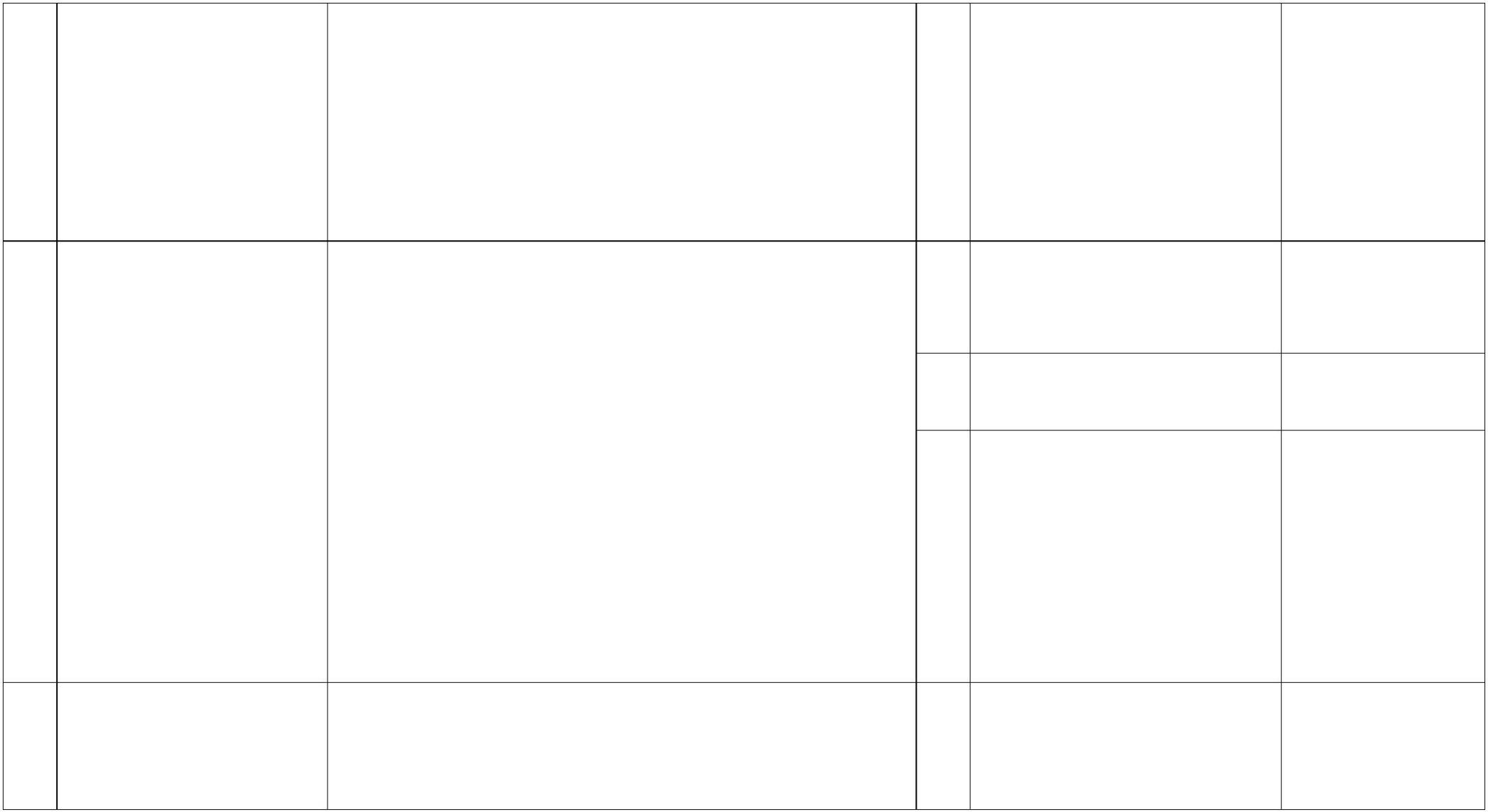 上气象主管机构按照权限责令改正，给予警告，可以处 1万元以下罚款；情节严重的，处 1 万元以上 3 万元以下罚款；造成重大事故或者严重后果的，依照《安全生产法》有关规定处罚；构成犯罪的，依法追究刑事责任：(一)未按期提交年度报告或者提交的年度报告存在虚假内容的；一般在规定期限内改正违法行为， 警告，可处 1 万元未出现安全事故 以下罚款严重在规定期限内拒不改正违法 处 1 万元以上 2 万行为，未出现安全事故 元以下罚款特别严重在规定期限内拒不改正违法 处 2 万元以上 3 万行为的，且造成安全事故的 元以下罚款中国气象局第 36 号令《升放气球管理办法》第三十条第二项：一般在规定期限内改正违法行为， 警告，可处 1 万元未出现安全事故 以下罚款违反本办法规定，有下列行为之一的，由县级以上气象主管机构按照权限责令改正，给予警告，可以处 1万元以下罚款；情节严重的，处 1 万元以上 3 万元以下罚款；造成重大事故或者严重后果的，依照《安全生产法》有关规定处罚；构成犯罪的，依法追究刑事责任：（二）违反升放气球技术规范和标准的；违反升放气球技术规范和标准的31严重特别严重在规定期限内拒不改正违法 处 1 万元以上 2 万行为，未出现安全事故 元以下罚款在规定期限内拒不改正违法 处 2 万元以上 3 万行为的，且造成安全事故的 元以下罚款18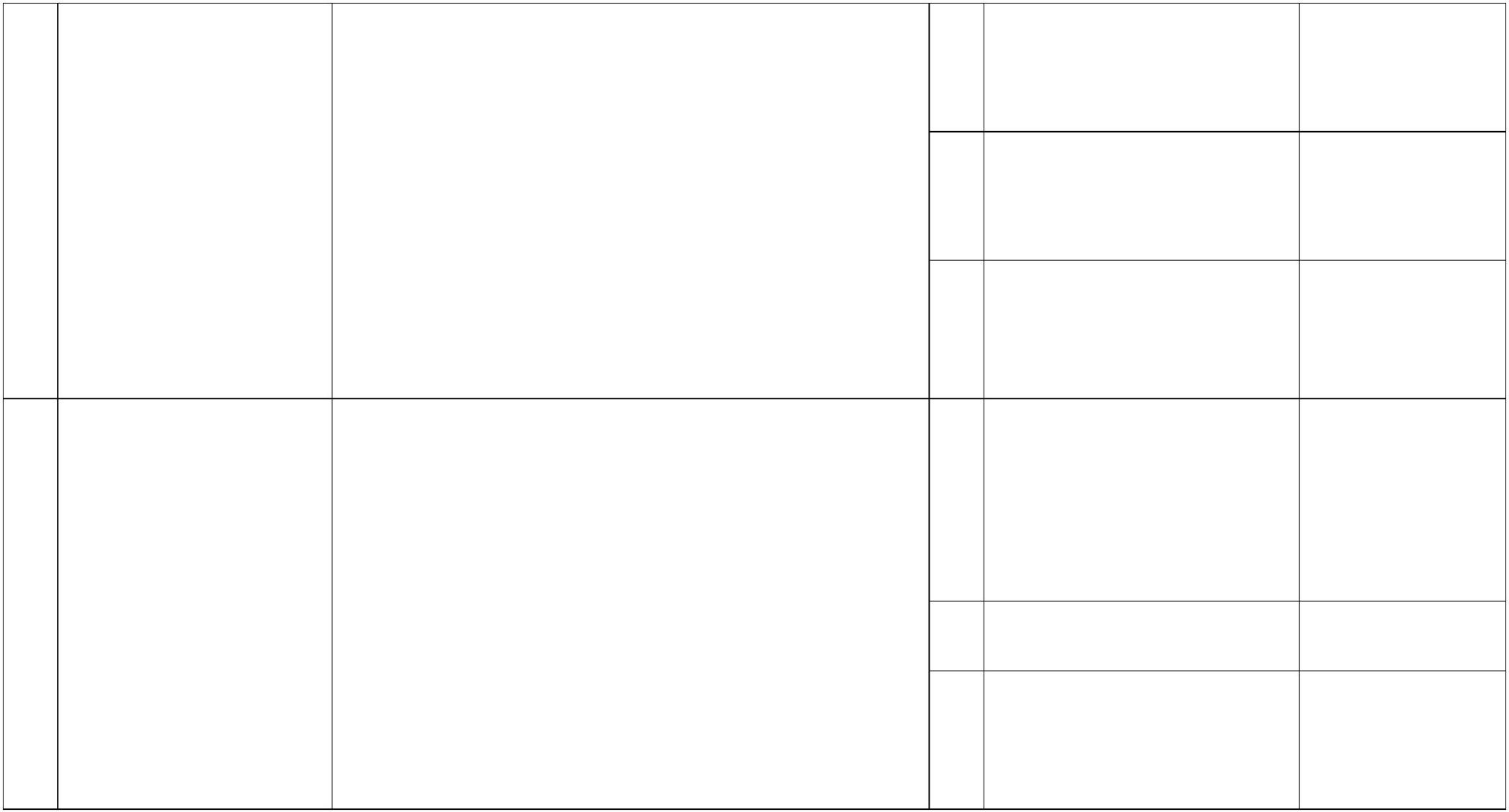 一般在规定期限内改正违法行为， 警告，可处 1 万元未出现安全事故 以下罚款中国气象局第 36 号令《升放气球管理办法》第三十条第三项：违反本办法规定，有下列行为之一的，由县级以上气象主管机构按照权限责令改正，给予警告，可以处 1万元以下罚款；情节严重的，处 1 万元以上 3 万元以下罚款；造成重大事故或者严重后果的，依照《安全生产法》有关规定处罚；构成犯罪的，依法追究刑事责任：（三）未指定专人值守的；32 未指定专人值守的严重在规定期限内拒不改正违法 处 1 万元以上 2 万行为，未出现安全事故 元以下罚款特别严重在规定期限内拒不改正违法 处 2 万元以上 3 万行为的，且造成安全事故的 元以下罚款中国气象局第 36 号令《升放气球管理办法》第三十条第四项：一般在规定期限内改正违法行为， 警告，可处 1 万元未出现安全事故 以下罚款违反本办法规定，有下列行为之一的，由县级以升放高度超过地面 50 米 上气象主管机构按照权限责令改正，给予警告，可以处 133 的系留气球未加装快速 万元以下罚款；情节严重的，处 1 万元以上 3 万元以下罚放气装置的款；造成重大事故或者严重后果的，依照《安全生产法》有关规定处罚；构成犯罪的，依法追究刑事责任：（四）升放高度超过地面 50 米的系留气球未加装快速放气装置的；严重在规定期限内拒不改正违法 处 1 万元以上 2 万行为，未出现安全事故 元以下罚款19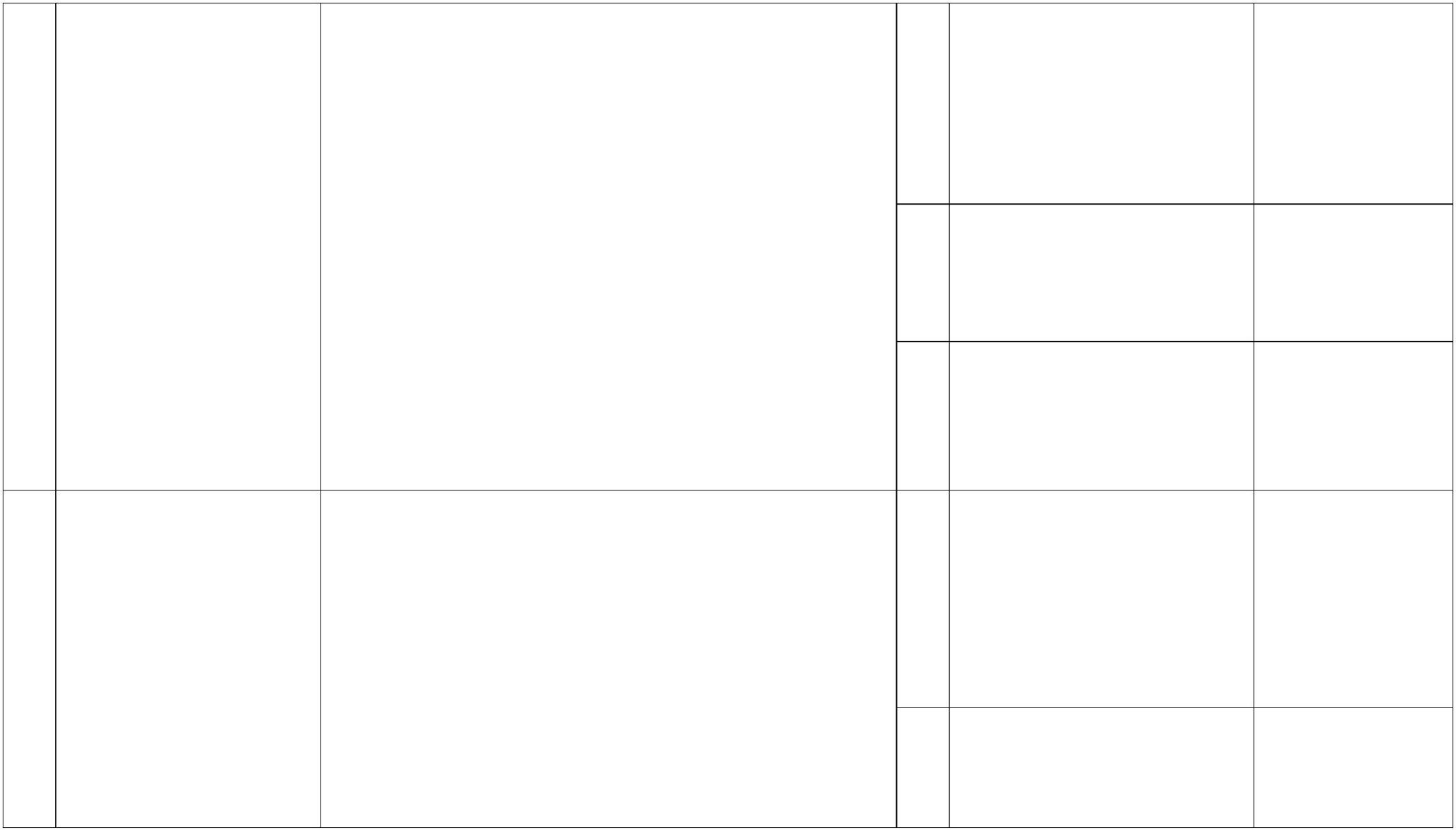 特别严重在规定期限内拒不改正违法 处 2 万元以上 3 万行为的，且造成安全事故的元以下罚款利用气球开展各种活动的单位和个人使用无《升放气球资质证》的单位升放气球，且气球升放单位已被处罚的轻微不予处罚中国气象局第 36 号令《升放气球管理办法》第三十条第五项：违反本办法规定，有下列行为之一的，由县级以上气象主管机构按照权限责令改正，给予警告，可以处 1万元以下罚款；情节严重的，处 1 万元以上 3 万元以下罚款；造成重大事故或者严重后果的，依照《安全生产法》有关规定处罚；构成犯罪的，依法追究刑事责任：（五）利用气球开展各种活动的单位和个人，使用无《升放气球资质证》的单位升放气球的；一般在规定期限内改正违法行为， 警告，可处 1 万元未造成安全事故的 以下罚款在规定期限内改正违法行为， 处 1 万元以上 2 万造成安全事故的 元以下罚款利用气球开展各种活动的单位和个人使用无《升放气球资质证》的单位升放气球的34严重特别严重在规定期限内拒不改正违法 处 2 万元以上 3 万行为，造成安全事故的元以下罚款中国气象局第 36 号令《升放气球管理办法》第三十条第六项：1 万元违反本办法规定，有下列行为之一的，由县级以上气象主管机构按照权限责令改正，给予警告，可以处 1 万元以下罚款；情节严重的，处 1 万元以上 3 万元以下罚款；造成重大事故或者严重后果的，依照刑法关于重大责任事故罪或者其他罪的规定，依法追究刑事责任：（六）在安全事故发生后隐瞒不报、谎报、故意迟延不报、故意破坏现场，或者拒绝接受调查以及拒绝提供有关情况和资料的；一般警告，可处以下罚款在安全事故发生后隐瞒不报、谎报、故意迟延不在规定期限内改正违法行为35 报、故意破坏现场，或者拒绝接受调查以及拒绝提供有关情况和资料的严重在规定期限内拒不改正违法 处 1 万元以上 3 万行为的 元以下罚款20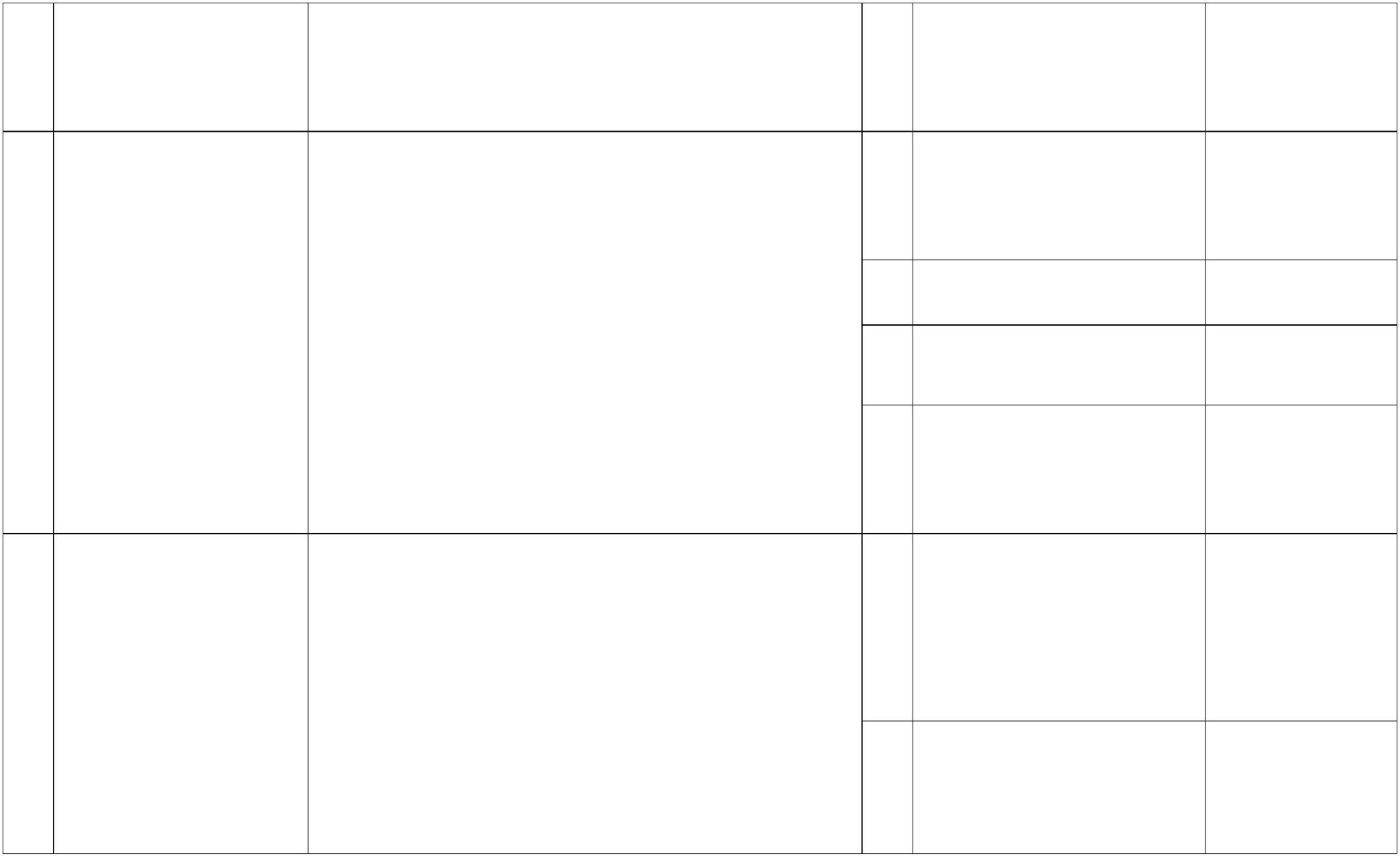 四、气象信息管理类1.《中华人民共和国气象法》第三十八条第一项：违反本法规定，有下列行为之一的，由有关气象主管机构按照权限责令改正，给予警告，可以并处五万元以下的罚款：轻 主动改正违法行为，未造成危微 害后果，且属于首次违法的警告（一）非法向社会发布公众气象预报、灾害性天气警报的；2.《气象灾害防御条例》第四十六条第一项、第三项：违反本条例规定，有下列行为之一的，由县级以上气象主管机构责令改正，给予警告，可以处5 万元以下的罚款；构成违反治安管理行为的，由公安机关依法给予处罚：（一）擅自向社会发布灾害性天气警报、气象灾害预警信号的；一 主动改正违法行为，并采取措 警告，处2 万元以般 施消除影响的 下罚款严 主动改正违法行为，造成一定 警告，处2 万元以重 社会影响的上4 万元以下罚款非法向社会发布公众气（三）传播虚假的或者通过非法渠道获取的灾害性天气信息和气象灾害灾情的。36 象预报、灾害性天气警报的3.中国气象局第16 号令《气象灾害预警信号发布与传播办法》第十四条第一项：违反本办法规定，有下列行为之一的，由有关气象主管机构依照《中华人民共和国气象法》第三十八条的规定追究法律责任：特别警告，处4 万元以上5 万元以下罚款拒不改正违法行为的严（一） 非法向社会发布与传播预警信号的；4.中国气象局第26 号令《气象预报发布与传播管理办法》 重第十二条第一项：违反本办法规定，有下列行为之一的，由有关气象主管机构按照权限责令改正，给予警告，可以并处5 万元以下罚款：（一）非法发布气象预报的；21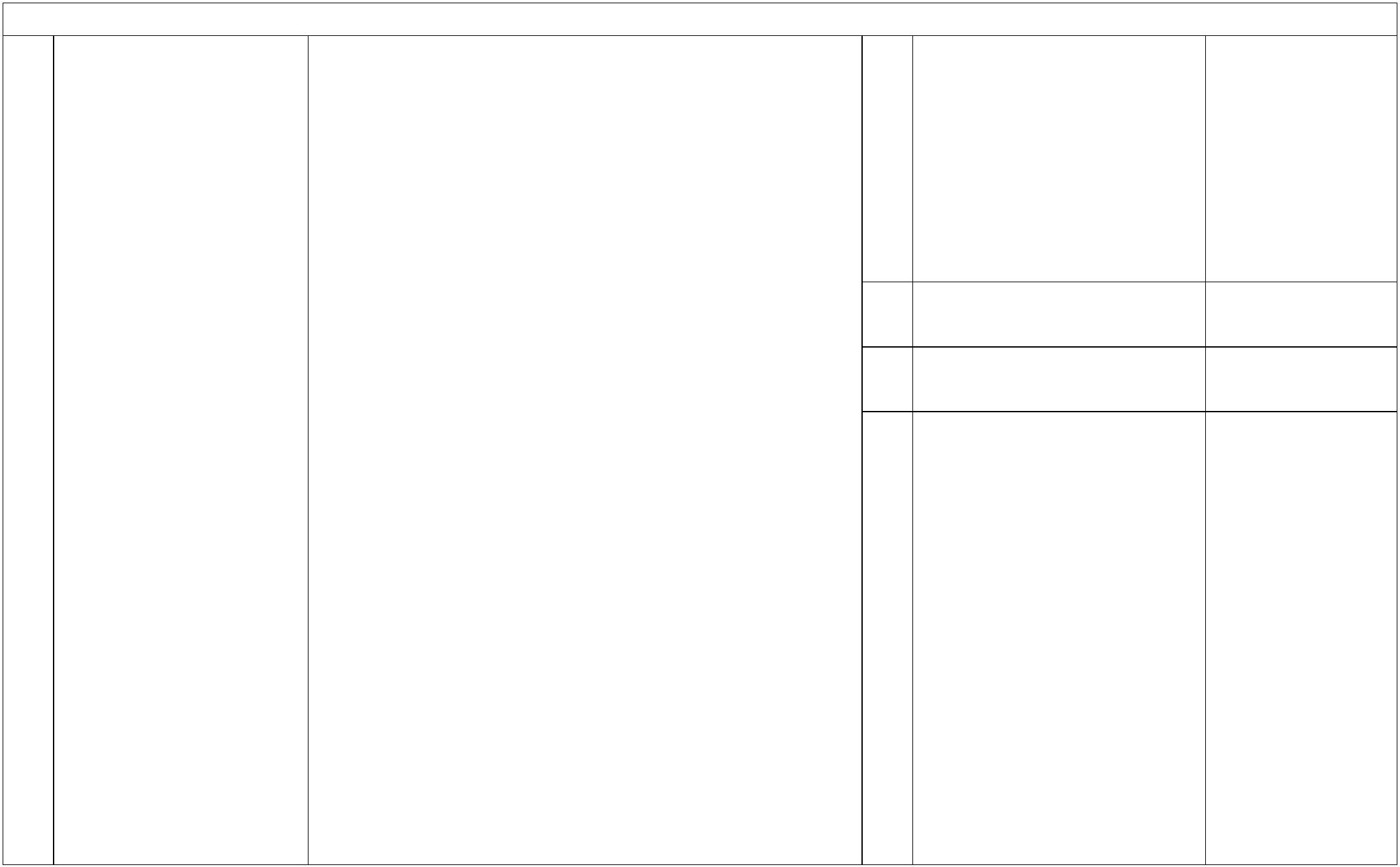 1.《中华人民共和国气象法》第三十八条第二项：违反本法规定，有下列行为之一的，由有关气象主管机构按照权限责令改正，给予警告，可以并处五万元以下的罚款：一般主动改正违法行为，并采取措 警告，可处 2 万元施消除影响的 以下罚款严重主动改正违法行为，造成一定 警告，处 2 万元以（二）广播、电视、报纸、电信等媒体向社会传播公众气象预报、灾害性天气警报，不使用气象主管机构所属的气象台站提供的适时气象信息的；社会影响的上 4 万元以下罚款2.中国气象局第 16 号令《气象灾害预警信号发布与传播办广播、电视、报纸、电信 法》第十四条第二项：等媒体向社会传播公众 违反本办法规定，有下列行为之一的，由有关气象主气象预报、灾害性天气警 管机构依照《中华人民共和国气象法》第三十八条的规定37报不使用气象主管机构所属的气象台站提供的适时气象信息的追究法律责任：（二）广播、电视等媒体和固定网、移动网、因特网特别严重等通信网络不使用气象主管机构所属的气象台站提供的实时预警信号的。警告，处 4 万元以上 5 万元以下罚款拒不改正违法行为的3.中国气象局第 26 号令《气象预报发布与传播管理办法》第十二条第二项：违反本办法规定，有下列行为之一的，由有关气象主管机构按照权限责令改正，给予警告，可以并处 5 万元以下罚款：（二）向社会传播气象预报不使用当地气象主管机构所属的气象台提供的最新气象预报的。广播、电视、报纸、电信 1.《气象灾害防御条例》第四十六条第二项：等媒体未按照要求播发、 违反本条例规定，有下列行为之一的，由县级以上气刊登气象预报、灾害性天 象主管机构责令改正，给予警告，可以处 5 万元以下的罚一般主动改正违法行为，未造成社 警告，可处 2 万元会影响的 以下罚款主动改正违法行为，造成一定 警告，处 2 万元以38严气警报和气象灾害预警款；构成违反治安管理行为的，由公安机关依法给予处罚： 重 社会影响的上 4 万元以下罚款22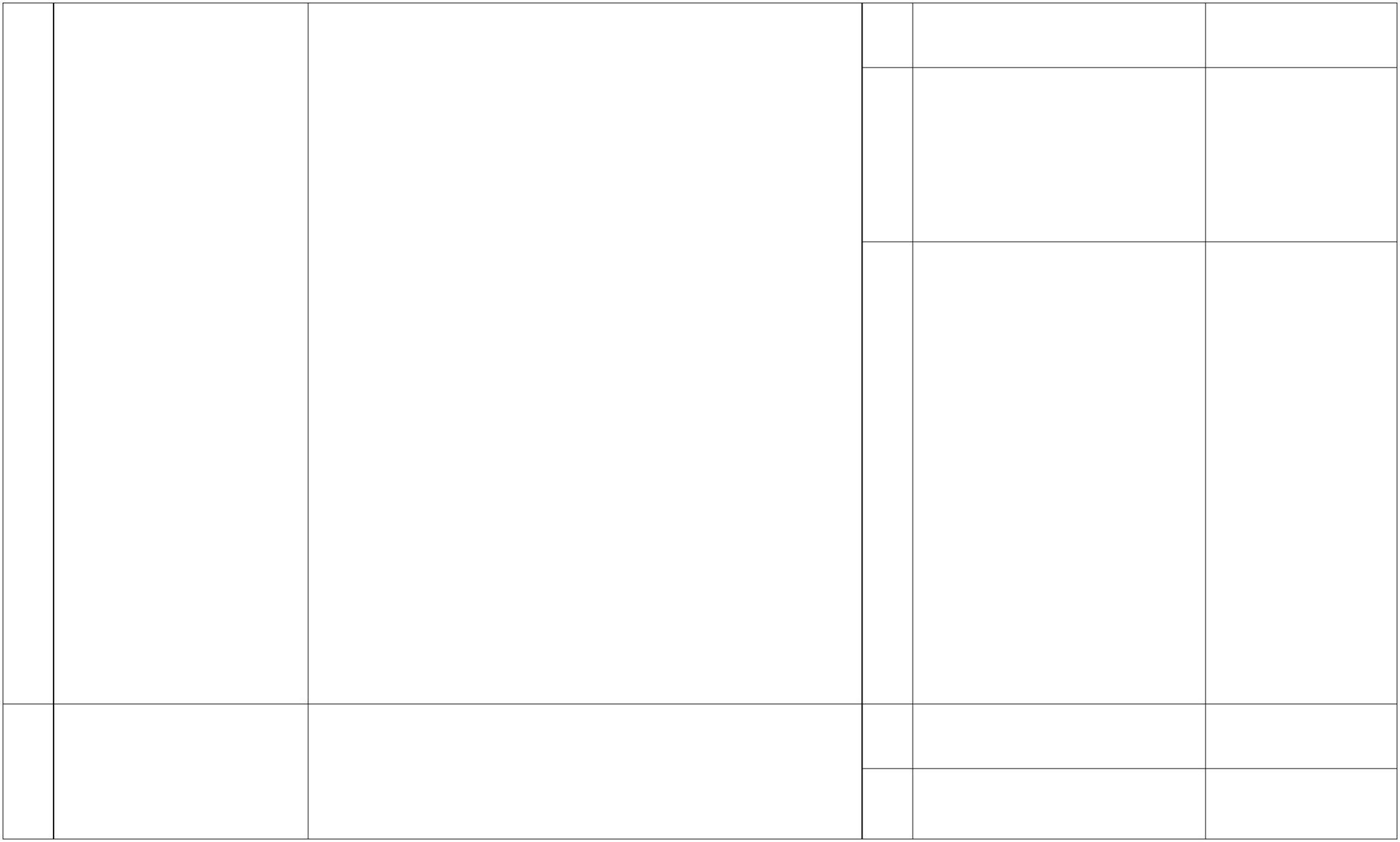 信号的（二）广播、电视、报纸、电信等媒体未按照要求播发、刊登灾害性天气警报和气象灾害预警信号的；2 .《浙江省气象灾害防御条例》第三十四条：广播、电视、 特报纸、网络等媒体和通信运营企业违反本条例规定，未按照要求播发或者刊登灾害性天气警报和气象灾害预警信号的，由县级以上气象主管机构责令改正，给予警告，可以并处一万元以上五万元以下罚款；对直接负责的主管人员和其他直接责任人员，由有权机关依法给予处分。1.《气象灾害防御条例》第四十六条第三项：别严重警告，处 4 万元以上 5 万元以下罚款拒不改正违法行为的一般主动改正违法行为，未造成社 警告，可处 1 万元会影响的 以下罚款违反本条例规定，有下列行为之一的，由县级以上气象主管机构责令改正，给予警告，可以处 5 万元以下的罚款；构成违反治安管理行为的，由公安机关依法给予处罚： 严 主动改正违法行为，造成一定 警告，处 1 万元以（三）传播虚假的或者通过非法渠道获取的灾害性天气信息和气象灾害灾情的。重社会影响的上 3 万元以下罚款39 传播虚假气象预报的2. 中国气象局第 26 号令《气象预报发布与传播管理办法》第十四条第一项：特别严重违反本办法规定，有下列行为之一的，由有关气象主管机构按照权限责令改正，给予警告，可以并处 3 万元以下罚款；造成人员伤亡或重大财产损失，构成犯罪的，依法追究刑事责任。警告，处 3 万元以上 5 万元以下罚款拒不改正违法行为的（一）传播虚假气象预报的；不按规定及时增播、插播 中国气象局第 26 号令《气象预报发布与传播管理办法》40 重要灾害性天气警报、气 第十四条第二项：一般主动改正违法行为，并采取措 警告，可处 1 万元施消除影响的 以下罚款象灾害预警信号和更新违反本办法规定，有下列行为之一的，由有关气象主23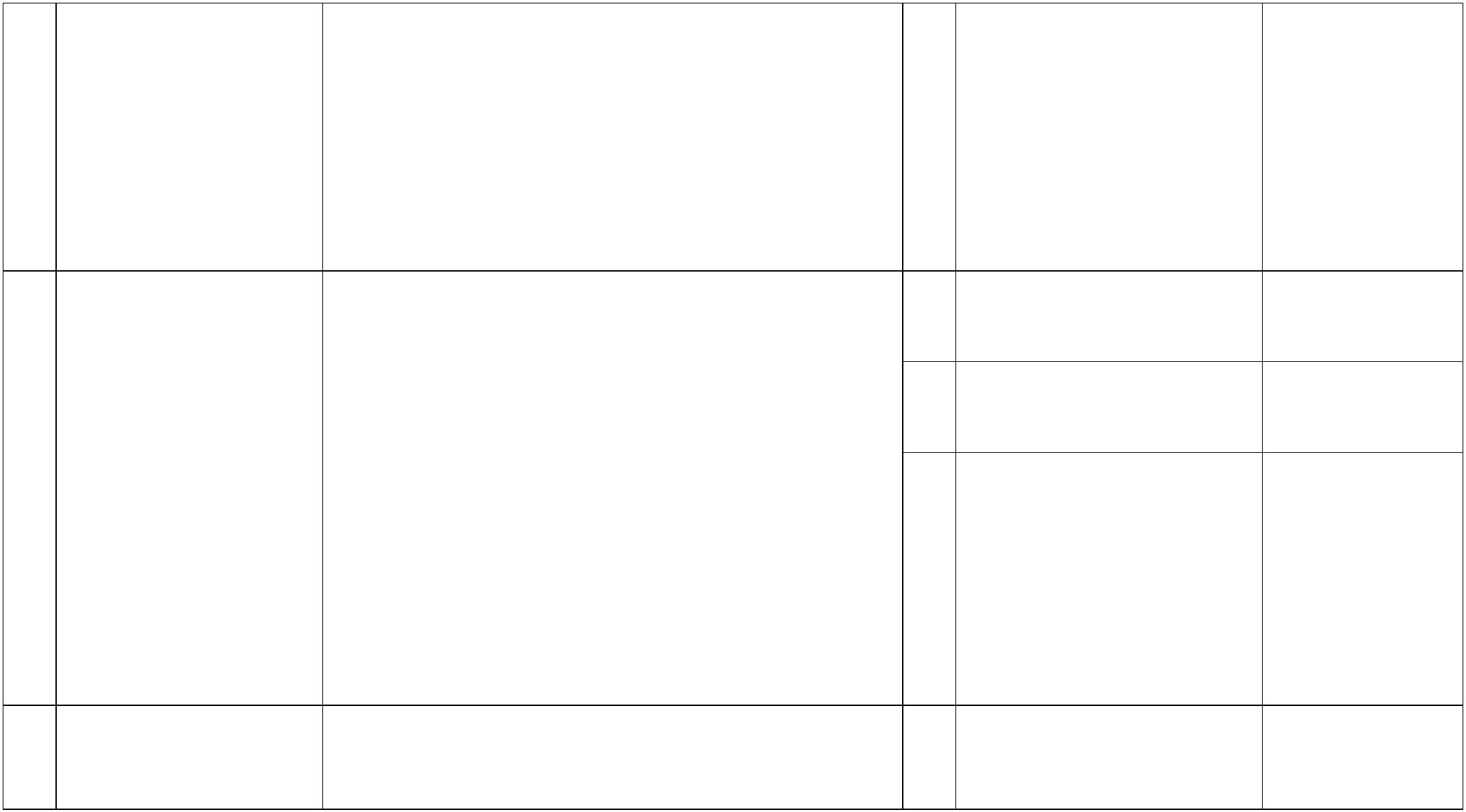 气象预报的管机构按照权限责令改正，给予警告，可以并处 3 万元以下罚款；造成人员伤亡或重大财产损失，构成犯罪的，依法追究刑事责任。严重主动改正违法行为，造成一定 警告，处 1 万元以社会影响的上 2 万元以下罚款（二）不按规定及时增播、插播重要灾害性天气警报、气象灾害预警信号和更新气象预报的；特别严重警告，处 2 万元以上 3 万元以下罚款拒不改正违法行为的轻微主动改正违法行为，未造成危害后果，且属于首次违法的不予处罚中国气象局第 26 号令《气象预报发布与传播管理办法》第十四条第三项：一般主动改正违法行为，并采取措 警告，可处 1 万元施消除影响的 以下罚款违反本办法规定，有下列行为之一的，由有关气象主管机构按照权限责令改正，给予警告，可以并处 3 万元以下罚款；造成人员伤亡或重大财产损失，构成犯罪的，依法追究刑事责任。向社会传播气象预报不41 注明发布单位名称和发布时间的严重主动改正违法行为，造成一定 警告，处 1 万元以（三）向社会传播气象预报不注明发布单位名称和发布时间的；社会影响的上 2 万元以下罚款特别严重警告，处 2 万元以上 3 万元以下罚款拒不改正违法行为的中国气象局第 26 号令《气象预报发布与传播管理办法》第十四条第四项：擅自更改气象预报内容42 和结论引起社会不良反应或造成一定影响的一般主动改正违法行为，并采取措 警告，可处 1 万元施消除影响的 以下罚款违反本办法规定，有下列行为之一的，由有关气象主管机构按照权限责令改正，给予警告，可以并处 3 万元以24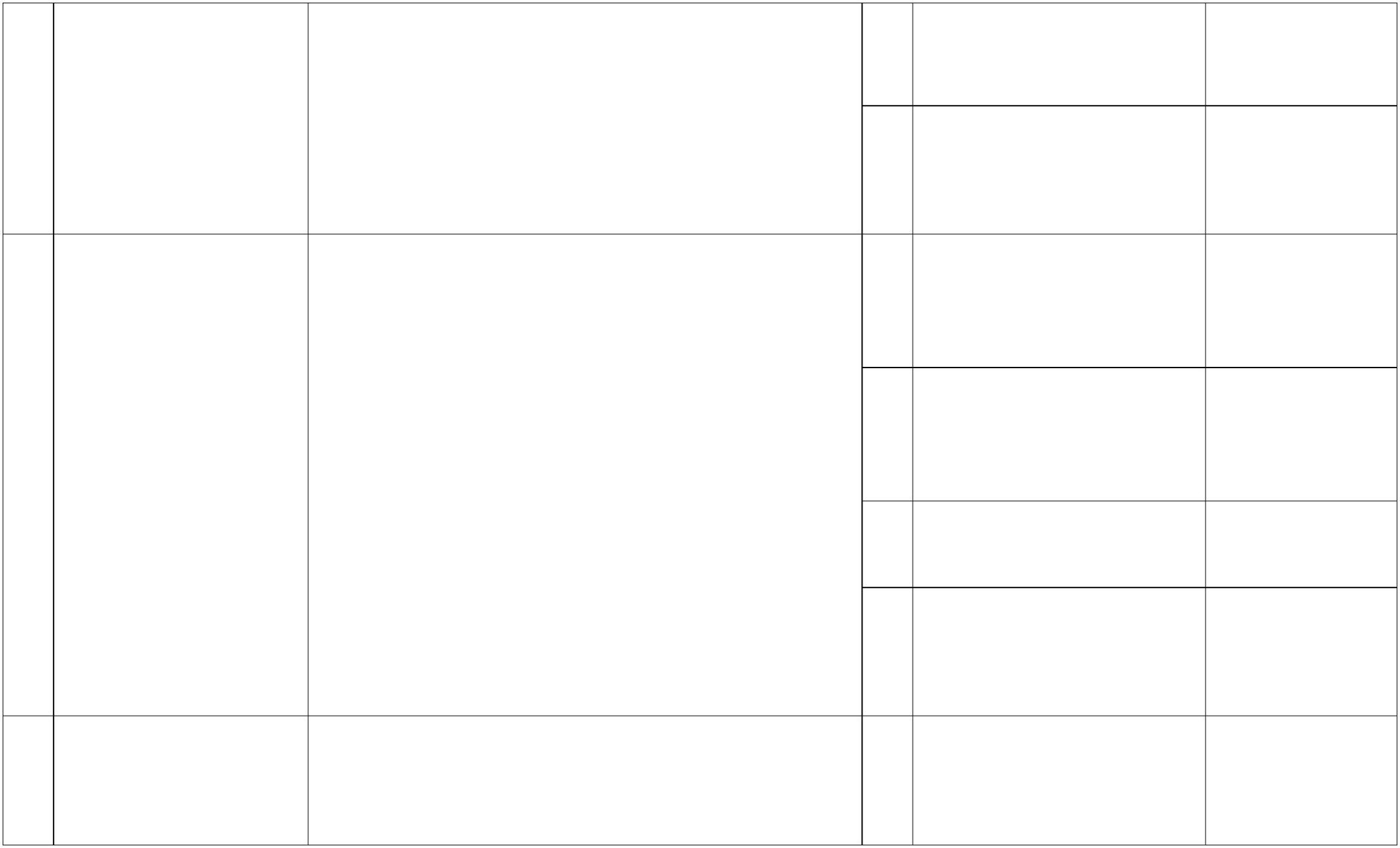 下罚款；造成人员伤亡或重大财产损失，构成犯罪的，依法追究刑事责任。严重主动改正违法行为，造成一定 警告，处 1 万元以（四）擅自更改气象预报内容和结论，引起社会不良反应或造成一定影响的。社会影响的上 2 万元以下罚款特别严重警告，处 2 万元以上 3 万元以下罚款拒不改正违法行为的公众气象预报,未经同意《浙江省气象条例》第四十条：违反本条例第十二条第二调整固定播出时间，或者 款规定，广播、电视台站播出公众气象预报,未经同意调整在规定期限内改正违法行为，但造成一定影响或者危害后果的一般43 临时改变播出时间未事先通知气象主管机构并告知公众的固定播出时间，或者临时改变播出时间未事先通知气象主管机构并告知公众的，由县级以上气象主管机构责令改正，给予警告。警告中国气象局第 27 号令《气象信息服务管理办法》第十八条第二项：逾期未向所在地的省、自治区、直辖市气象主管机构备违反本办法规定，有下列行为之一的，由县级以上气象主管机构责令限期改正，拒不改正的，给予警告，可以并处 3 万元以下罚款，处罚结果纳入气象信息服务单位信用信息统计系统并向社会公示：一般警告，可处 2 万元违反气象信息服务备案案，未在规定限期内改正违法 以下罚款行为的44规定的（二）从事气象信息服务，逾期未向所在地的省、自治区、直辖市气象主管机构备案的或提供虚假备案材料的；严重警告，处 2 万元以上 3 万元以下罚款提供虚假备案材料的25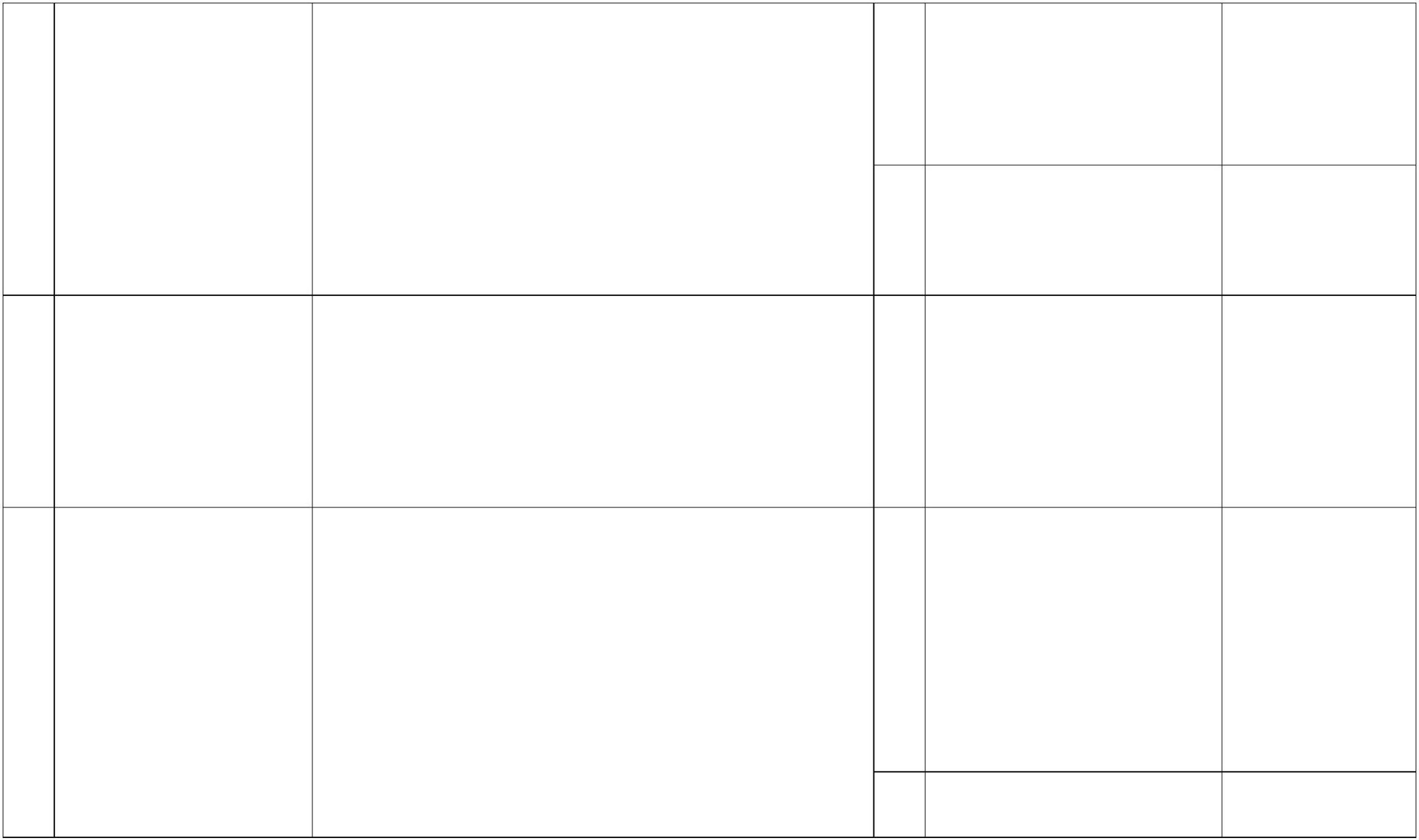 中国气象局第 27 号令《气象信息服务管理办法》第十八条第四项：一般拒不改正违法行为的，且属于首次违法的违反本办法规定，有下列行为之一的，由县级以上气象主管机构责令限期改正，拒不改正的，给予警告，可以并处 3 万元以下罚款，处罚结果纳入气象信息服务单位信用信息统计系统并向社会公示：警告冒用他人名义开展气象信息服务的45严重警告，处 3 万元以（四）冒用他人名义开展气象信息服务的、损害公共利益和他人合法权益的。拒不改正违法行为的主动改正违法行为的下罚款一般警告，处 2 万元以中国气象局第 27 号令《气象信息服务管理办法》第十九条：下罚款外国组织和个人未经气46 象主管机构批准擅自从外国组织和个人未经气象主管机构批准，擅自从事气象信息服务活动的，由有关气象主管机构责令改正，给予警告，并处 3 万元以下罚款。严重警告，处 2 万元以上 3 万元以下罚款事气象信息服务活动的拒不改正违法行为的五、气象技术装备管理类《中华人民共和国气象法》第三十六条：使用不符合技术要求的47 气象专用技术装备造成危害的违反本法规定，使用不符合技术要求的气象专用技术装备，造成危害的，由有关气象主管机构按照权限责令改正，给予警告，可以并处五万元以下的罚款。一般在规定期限内改正违法行为 警告，可处 3 万元的 以下罚款26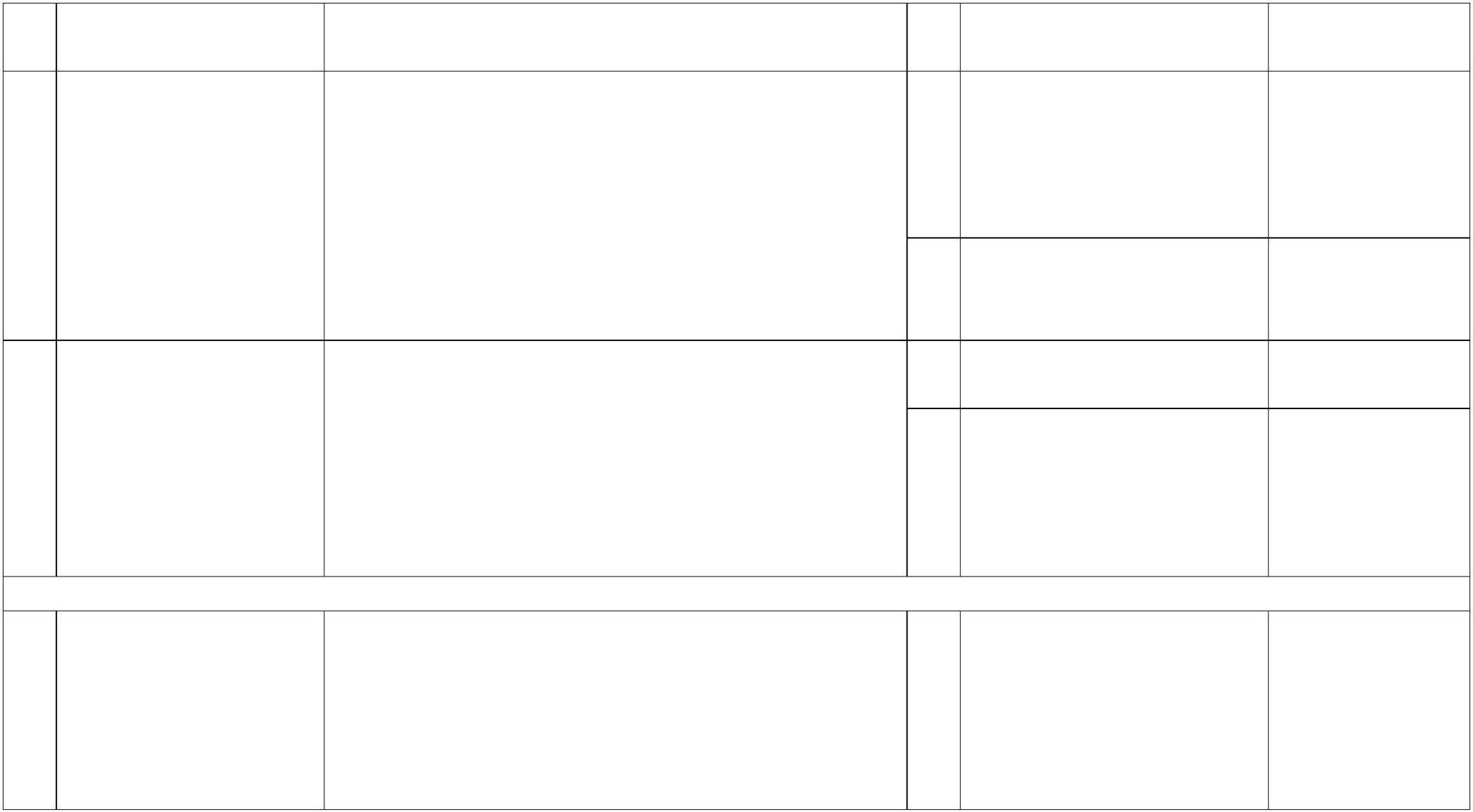 严重在规定期限内拒不改正违法 警告，处 3 万元以行为的上 5 万元以下罚款六、气象资料管理类1.《中华人民共和国气象法》第三十八条第三项：违反本法规定，有下列行为之一的，由有关气象主管机构按照权限责令改正，给予警告，可以并处五万元以下的罚款：依据资料对设区的市级以下规划和建设项目出具评价意见的一般警告，可处 2 万元以下罚款从事大气环境影响评价（三）从事大气环境影响评价的单位进行工程建设项目大气环境影响评价时，使用的气象资料不符合国家气象技术标准的。的单位进行工程建设项48 目大气环境影响评价时使用的气象资料不符合国家气象技术标准的严重依据资料对省级规划和建设 警告，处 2 万元以项目出具评价意见的 上 4 万元以下罚款2.《浙江省气象条例》第四十三条:违反本条例第三十七条规定，气候可行性论证、大气环境影响评价使用的气象资料不符合国家气象技术标准的，由县级以上气象主管机构责令改正，给予警告，可处五千元以上五万元以下罚款。特别严重依据资料对国家级规划和建 警告，处 4 万元以设项目出具评价意见的 上 5 万元以下罚款27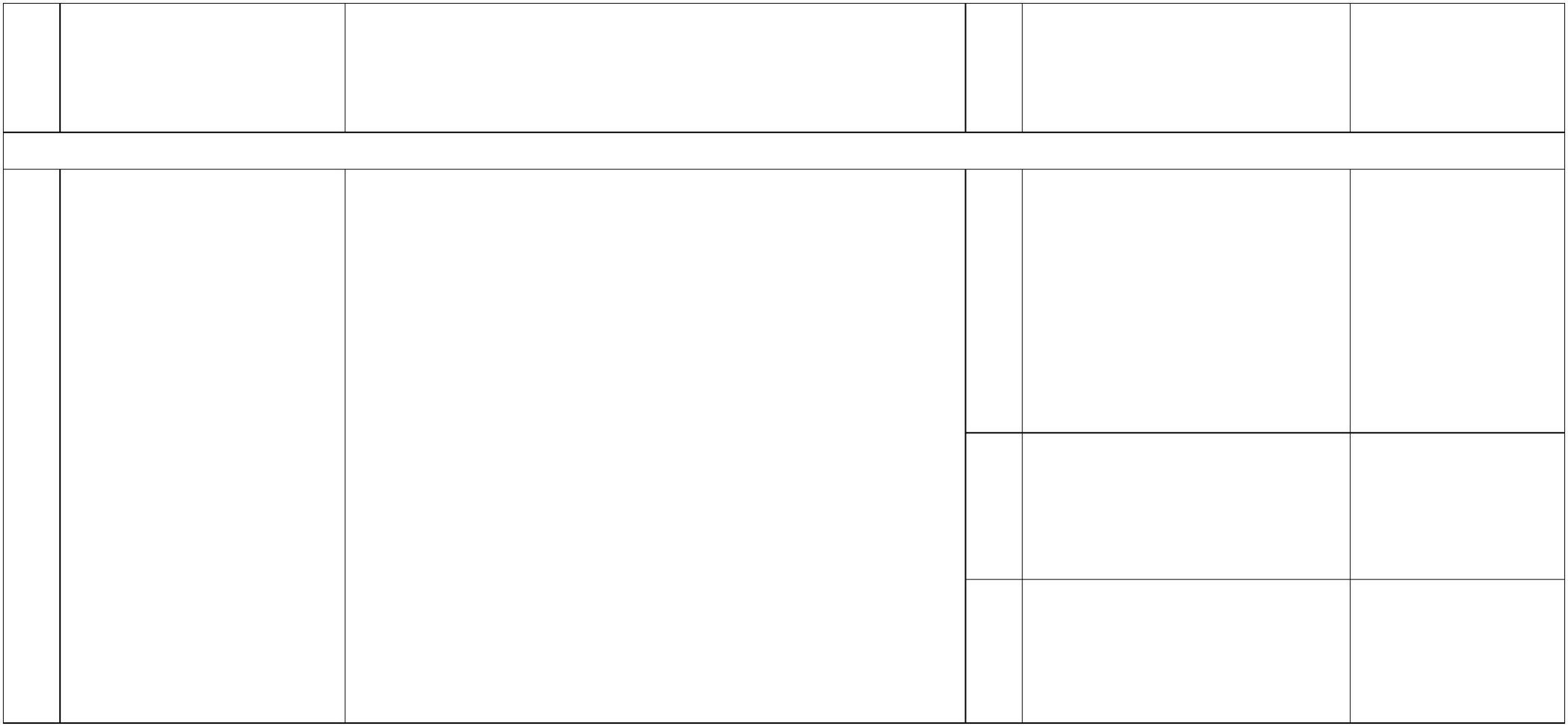 中国气象局第 13 号令《涉外气象探测和资料管理办法》第二十一条第一项：一般警告，可处 0.5 万在规定期限内改正违法行为向未经批准的境外组织、49 机构和个人提供气象探测场所和气象资料的违反本办法规定，有下列行为之一的，由有关气象主管机构责令停止违法行为，收缴非法获取的气象资料，给予警告，可以并处一万元以下的罚款：元以下罚款（一）向未经批准的境外组织、机构和个人提供气象探测场所和气象资料的；警告，处 0.5 万元以上 1 万元以下罚款严重在规定期限内拒不改正违法行为中国气象局第 13 号令《涉外气象探测和资料管理办法》第二十一条第二项：一般警告，可处 0.5 万境外组织、机构和个人实施或者指使、资助他人以在规定期限内改正违法行为违反本办法规定，有下列行为之一的，由有关气象主管机构责令停止违法行为，收缴非法获取的气象资料，给予警告，可以并处一万元以下的罚款：元以下罚款50非法手段收集、窃取气象资料的警告，处 0.5 万元以上 1 万元以下罚款（二）境外组织、机构和个人实施或者指使、资助他人以非法手段收集、窃取气象资料的；严重在规定期限内拒不改正违法行为28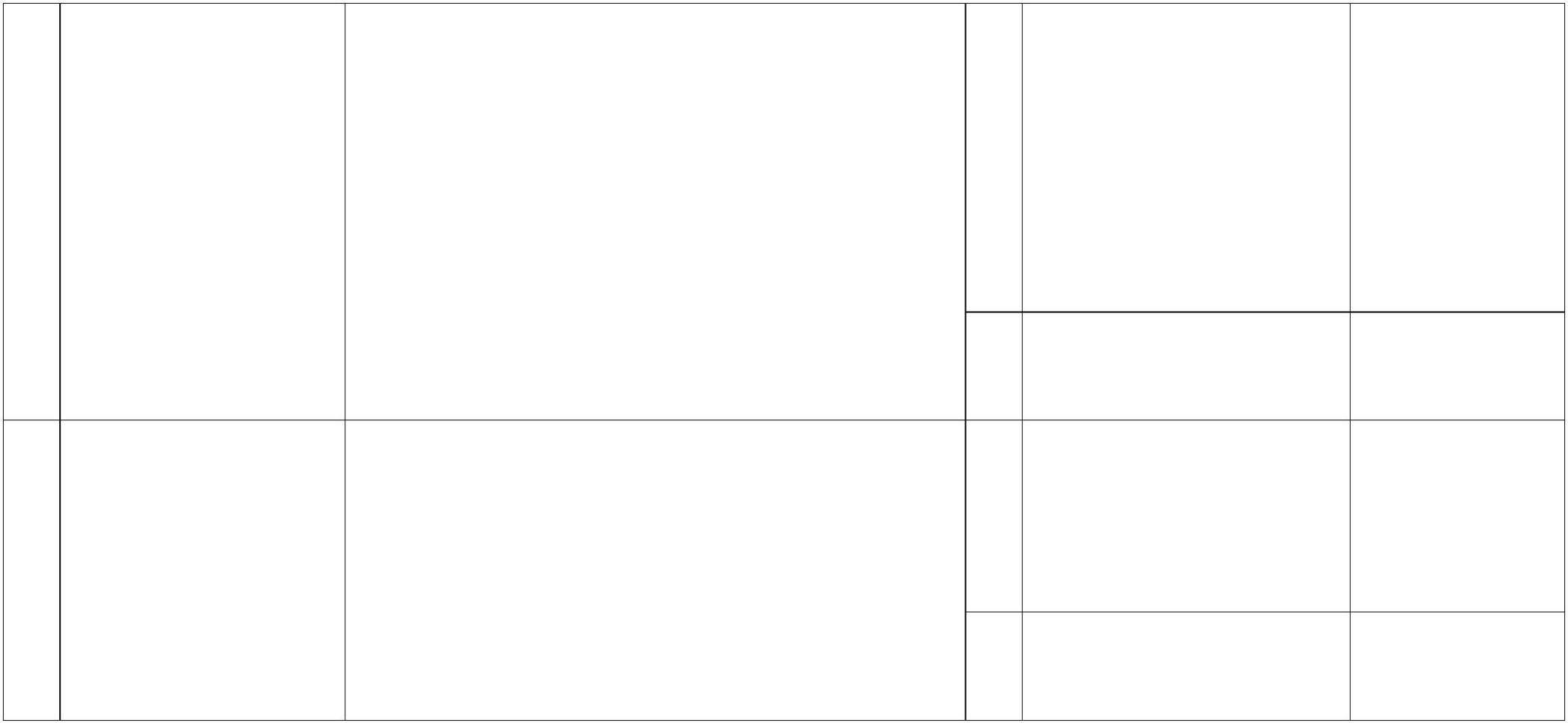 中国气象局第 13 号令《涉外气象探测和资料管理办法》第二十一条第三项：一般警告，可处 0.5 万涉外气象探测未按照规定向有关气象主管机构汇交气象探测原始资料的违反本办法规定，有下列行为之一的，由有关气象主管机构责令停止违法行为，收缴非法获取的气象资料，给予警告，可以并处一万元以下的罚款：（三）未按照规定向有关气象主管机构汇交气象探测原始资料的；在规定期限内改正违法行为元以下罚款51警告，处 0.5 万元以上 1 万元以下罚款严重在规定期限内拒不改正违法行为中国气象局第 27 号令《气象信息服务管理办法》第十八条第三项：气象探测活动和探测资料不涉及气象灾害防御、国家秘密和国家安全的一般警告，可处 1 万元以下罚款开展气象探测活动未向设区的市级以上气象主违反本办法规定，有下列行为之一的，由县级以上气象主管机构责令限期改正，拒不改正的，给予警告，可以并处 3 万元以下罚款，处罚结果纳入气象信息服务单位信用信息统计系统并向社会公示：52 管机构备案或者未按照国家有关规定汇交所获得的气象探测资料的气象探测活动和探测资料涉及气象灾害防御、国家秘密和国家安全的严重警告，处 1 万元以上 3 万元以下罚款（三）开展气象探测活动，未向设区的市级以上气象主管机构备案，或者未按照国家有关规定汇交所获得的气象探测资料的；中国气象局第 13 号令《涉外气象探测和资料管理办法》第二十一条第四项：转让或者提供气象探测53 资料及其加工产品给第三方的一般警告，可处 0.5 万违反本办法规定，有下列行为之一的，由有关气象主管机构责令停止违法行为，收缴非法获取的气象资料，给予警告，可以并处一万元以下的罚款：在规定期限内改正违法行为元以下罚款29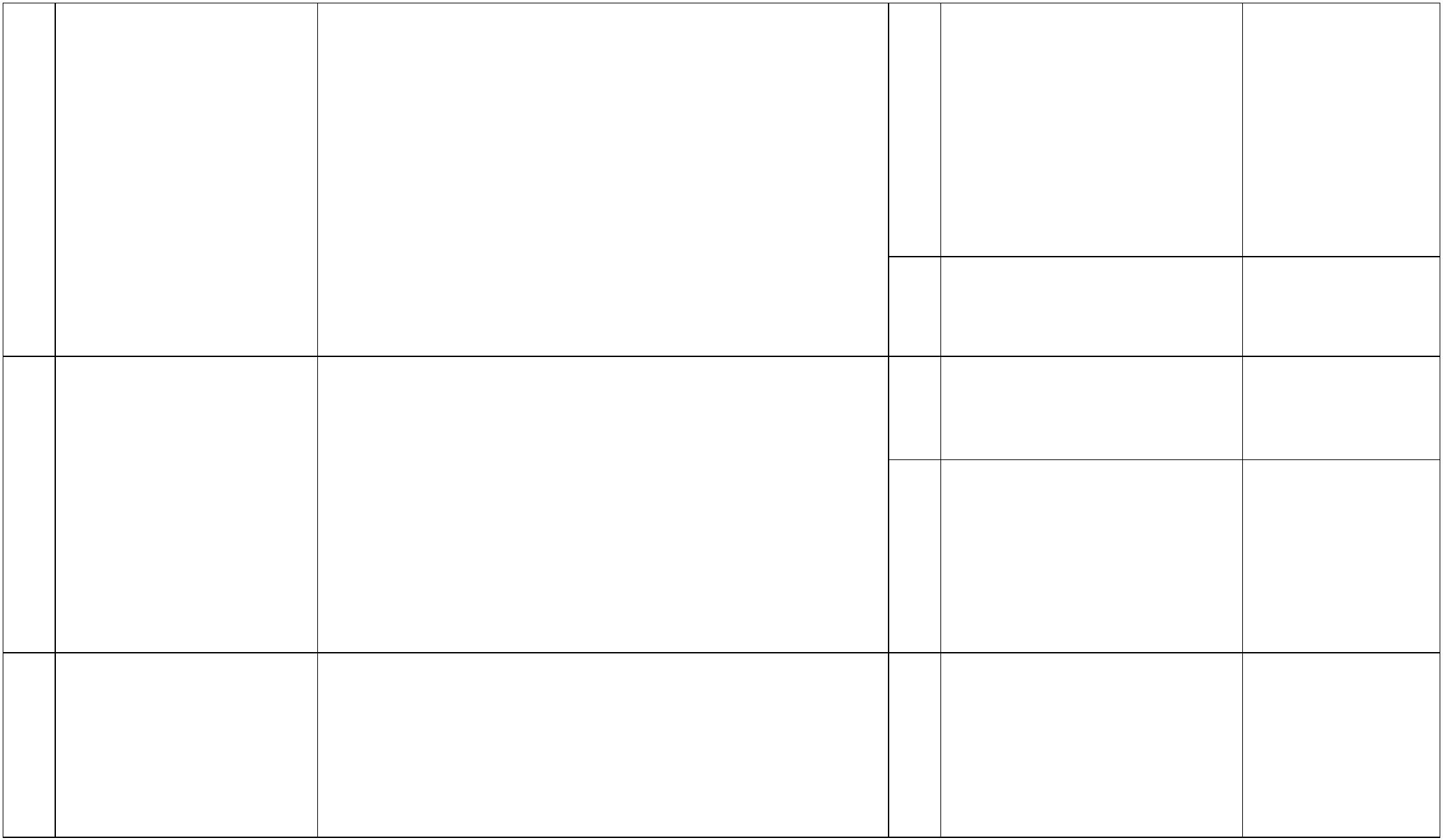 （四）转让或者提供气象探测资料及其加工产品给第三方的；警告，处 0.5 万元以上 1 万元以下罚款严重在规定期限内拒不改正违法行为七、涉外气象探测管理类未经批准擅自设立涉外中国气象局第 13 号令《涉外气象探测和资料管理办法》第二十条第一项:一般尚未开展气象观测的已开展气象观测的尚未开展气象观测的已开展气象观测的改正违法行为的警告违反本办法规定，有下列行为之一的，由有关气象主管机构责令停止违法行为，拆除非法探测设施，收缴非法获取的气象资料，给予警告，可以并处一万元以下的罚款；构成犯罪的，依法追究刑事责任：54气象探测站（点）的严重警告，处 1 万元以下罚款（一）未经批准擅自设立涉外气象探测站（点）的；中国气象局第 13 号令《涉外气象探测和资料管理办法》第二十条第二项:一般警告违反本办法规定，有下列行为之一的，由有关气象主管机构责令停止违法行为，拆除非法探测设施，收缴非法获取的气象资料，给予警告，可以并处一万元以下的罚款；构成犯罪的，依法追究刑事责任：55 超出批准布点数探测的严重警告，处 1 万元以下罚款（二）超出批准布点数探测的；中国气象局第 13 号令《涉外气象探测和资料管理办法》第二十条第三项:一般警告违反本办法规定，有下列行为之一的，由有关气象主管机构责令停止违法行为，拆除非法探测设施，收缴非法获取的气象资料，给予警告，可以并处一万元以下的罚款；构成犯罪的，依法追究刑事责任：对我国正在进行的气象56探测工作造成影响的警告，处 1 万元以严重拒不改正违法行为的下罚款（三）对我国正在进行的气象探测工作造成影响的；30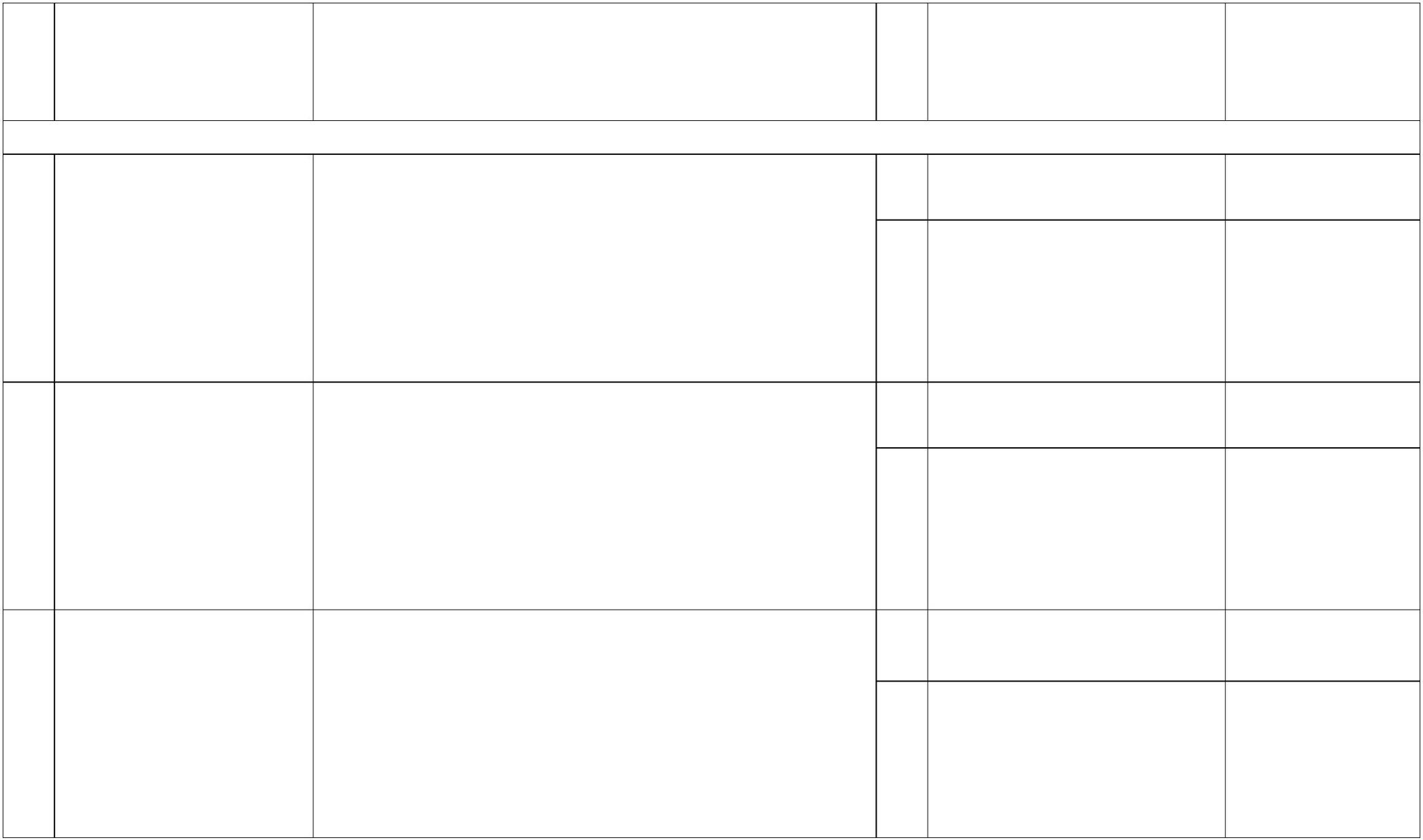 中国气象局第 13 号令《涉外气象探测和资料管理办法》第二十条第四项:一般尚未开展气象观测的已开展气象观测的警告违反本办法规定，有下列行为之一的，由有关气象主管机构责令停止违法行为，拆除非法探测设施，收缴非法获取的气象资料，给予警告，可以并处一万元以下的罚款；构成犯罪的，依法追究刑事责任：未经批准变更探测地点、项目、时段的57严重警告，处 1 万元以下罚款（四）未经批准变更探测地点、项目、时段的；中国气象局第 13 号令《涉外气象探测和资料管理办法》第二十条第五项:一般超过探测期限在 30 天以内的 警告违反本办法规定，有下列行为之一的，由有关气象主管机构责令停止违法行为，拆除非法探测设施，收缴非法获取的气象资料，给予警告，可以并处一万元以下的罚款；构成犯罪的，依法追究刑事责任：超过探测期限进行探测活动的58严重警告，处 1 万元以超过探测期限在 30 天以上的下罚款（五）超过探测期限进行探测活动的；中国气象局第 13 号令《涉外气象探测和资料管理办法》第二十条第六项：一般改正违法行为警告自带或者使用的气象探测仪器设备未经国务院违反本办法规定，有下列行为之一的，由有关气象主管机构责令停止违法行为，拆除非法探测设施，收缴非法59 气象主管机构或者省、自 获取的气象资料，给予警告，可以并处一万元以下的罚款；严重警告，处 1 万元以治区、直辖市气象主管机 构成犯罪的，依法追究刑事责任：拒不改正违法行为下罚款构组织检查的（六）自带或者使用的气象探测仪器设备未经国务院气象主管机构或者省、自治区、直辖市气象主管机构组织检查的。八、人工影响天气管理类不具备省、自治区、直辖 《中华人民共和国气象法》第三十九条：一般严警告，可处 5 万元以下罚款未造成危害后果的造成危害后果的60 市气象主管机构规定的违反本法规定，不具备省、自治区、直辖市气象主管条件实施人工影响天气机构规定的条件实施人工影响天气作业的，或者实施人工警告，处 5 万元以31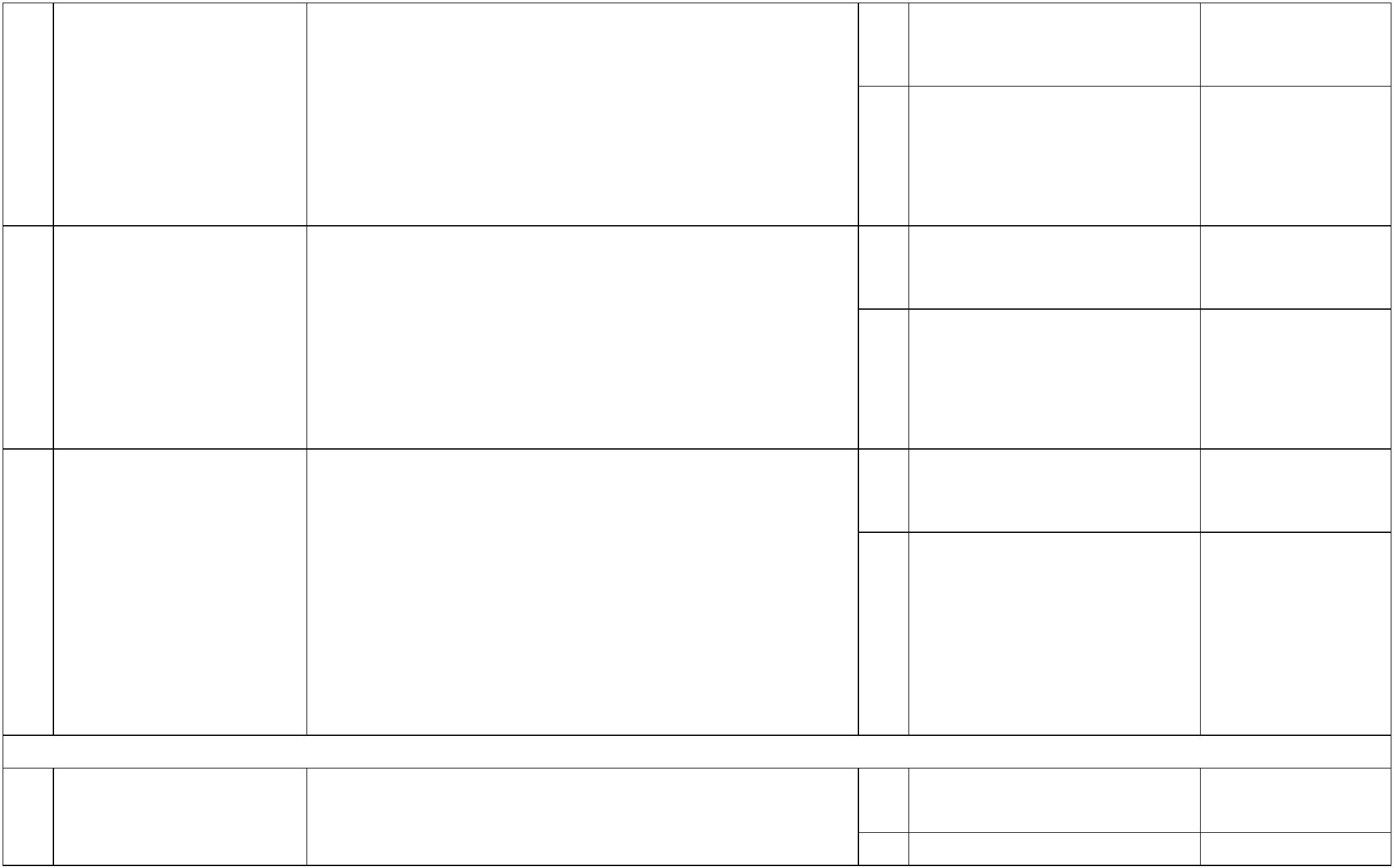 作业的影响天气作业使用不符合国务院气象主管机构要求的技术标准的作业设备的，由有关气象主管机构按照权限责令改正，给予警告，可以并处十万元以下的罚款；给他人造成损失的，依法承担赔偿责任；构成犯罪的，依法追究刑事责任。重上 10 万元以下罚款《中华人民共和国气象法》第三十九条：一般警告，可处 5 万元违反本法规定，不具备省、自治区、直辖市气象主管机构规定的条件实施人工影响天气作业的，或者实施人工影响天气作业使用不符合国务院气象主管机构要求的技术标准的作业设备的，由有关气象主管机构按照权限责令改正，给予警告，可以并处十万元以下的罚款；给他人造成损失的，依法承担赔偿责任；构成犯罪的，依法追究刑事责任。未造成危害后果的以下罚款实施人工影响天气作业使用不符合国务院气象主管机构要求的技术标准的作业设备的61警告，处 5 万元以上 10 万元以下罚款严重造成危害后果的《人工影响天气管理条例》第十九条第一项：一未造成危害后果的警告违反本条例规定，有下列行为之一，造成严重后果的， 般依照刑法关于危险物品肇事罪、重大责任事故罪或者其他罪的规定，依法追究刑事责任；尚不够刑事处罚的，由有违反人工影响天气作业规范或者操作规程的62关气象主管机构按照管理权限责令改正，给予警告；情节严重的，禁止从事人工影响天气作业；造成损失的，依法承担赔偿责任：严重禁 止 从 事 人工 影响天气作业造成危害后果的（一）违反人工影响天气作业规范或者操作规程的；《人工影响天气管理条例》第十九条第二项：未按照批准的空域和作违反本条例规定，有下列行为之一，造成严重后果的， 一63 业时限实施人工影响天未造成危害后果的警告依照刑法关于危险物品肇事罪、重大责任事故罪或者其他罪的规定，依法追究刑事责任；尚不够刑事处罚的，由有般气作业的32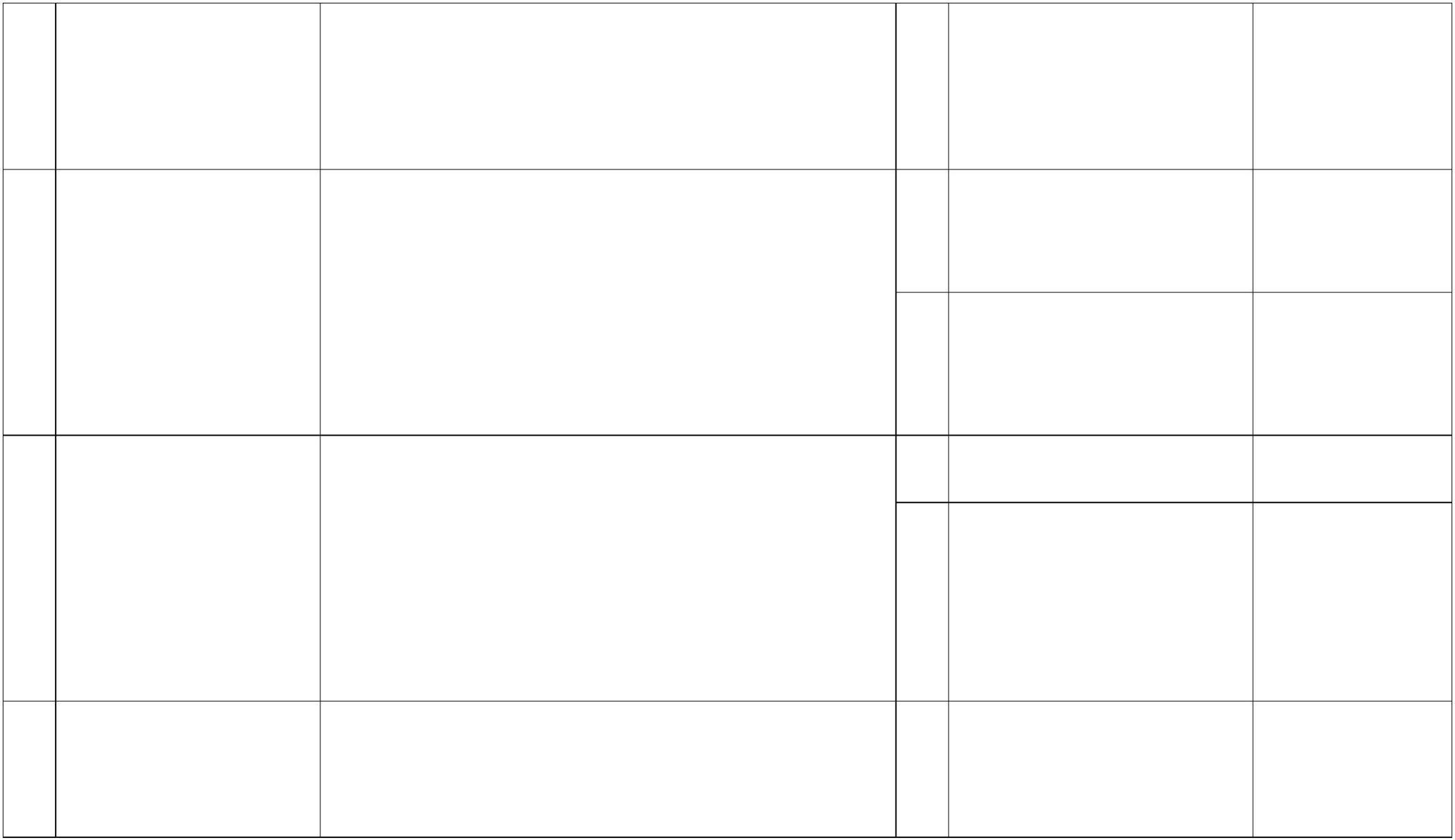 关气象主管机构按照管理权限责令改正，给予警告；情节严重的，禁止从事人工影响天气作业；造成损失的，依法承担赔偿责任：严重禁 止 从 事 人工 影响天气作业造成危害后果的（二）未按照批准的空域和作业时限实施人工影响天气作业的；《人工影响天气管理条例》第十九条第三项：违反本条例规定，有下列行为之一，造成严重后果的，依照刑法关于危险物品肇事罪、重大责任事故罪或者其他罪的规定，依法追究刑事责任；尚不够刑事处罚的，由有关气象主管机构按照管理权限责令改正，给予警告；情节严重的，禁止从事人工影响天气作业；造成损失的，依法承担赔偿责任：一般未造成危害后果的警告将人工影响天气作业设64 备转让给非人工影响天气作业单位或者个人的严重禁 止 从 事 人工 影响天气作业造成危害后果的（三）将人工影响天气作业设备转让给非人工影响天气作业单位或者个人的；《人工影响天气管理条例》第十九条第四项：违反本条例规定，有下列行为之一，造成严重后果的，依照刑法关于危险物品肇事罪、重大责任事故罪或者其他罪的规定，依法追究刑事责任；尚不够刑事处罚的，由有关气象主管机构按照管理权限责令改正，给予警告；情节严重的，禁止从事人工影响天气作业；造成损失的，依法承担赔偿责任：一般未造成危害后果的警告人工影响天气作业单位之间转让人工影响天气65作业设备，未按照规定备案的严重禁 止 从 事 人工 影响天气作业造成危害后果的（四）人工影响天气作业单位之间转让人工影响天气作业设备，未按照规定备案的；《人工影响天气管理条例》第十九条第五项：将人工影响天气作业设违反本条例规定，有下列行为之一，造成严重后果的， 一66 备用于与人工影响天气未造成危害后果的警告依照刑法关于危险物品肇事罪、重大责任事故罪或者其他罪的规定，依法追究刑事责任；尚不够刑事处罚的，由有般无关的活动的33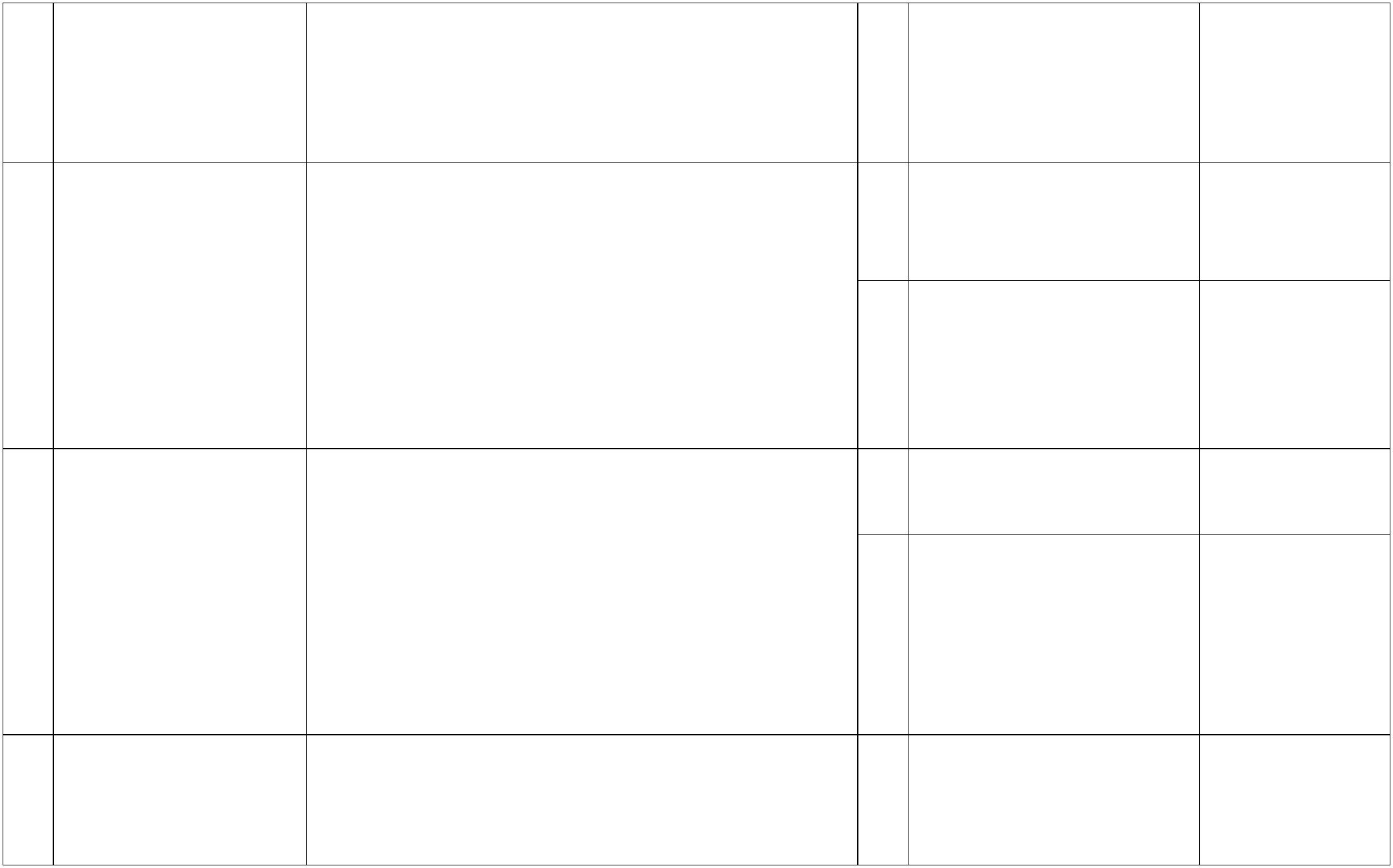 关气象主管机构按照管理权限责令改正，给予警告；情节严重的，禁止从事人工影响天气作业；造成损失的，依法承担赔偿责任：严重禁 止 从 事 人工 影响天气作业造成危害后果的（五）将人工影响天气作业设备用于与人工影响天气无关的活动的。九、气候可行性论证管理类依据资料对设区的市级以下规划和建设项目出具论证结论的中国气象局第 18 号令《气候可行性论证管理办法》第十八条第二项：一般警告，可处 1 万元以下罚款违反本办法规定，有下列行为之一的，由县级以上气象主管机构按照权限责令改正，给予警告，可以处三万元以下罚款；情节严重的，由国务院气象主管机构进行通报；造成损失的，依法承担赔偿责任；构成犯罪的，依法追究刑事责任:伪造气象资料或者其他67原始资料的严重特别严重依据资料对省级规划和建设 警告，处 1 万元以项目出具论证结论的 上 2 万元以下罚款（二）伪造气象资料或者其他原始资料的；依据资料对国家级规划和建 警告，处 2 万元以设项目出具论证结论的 上 3 万元以下罚款中国气象局第 18 号令《气候可行性论证管理办法》第十八条第三项：出具虚假的气候可行性论证报告的一般对设区的市级以下规划和建 警告，可处 1 万元设项目出具论证结论的 以下罚款68违反本办法规定，有下列行为之一的，由县级以上气象主管机构按照权限责令改正，给予警告，可以处三万元34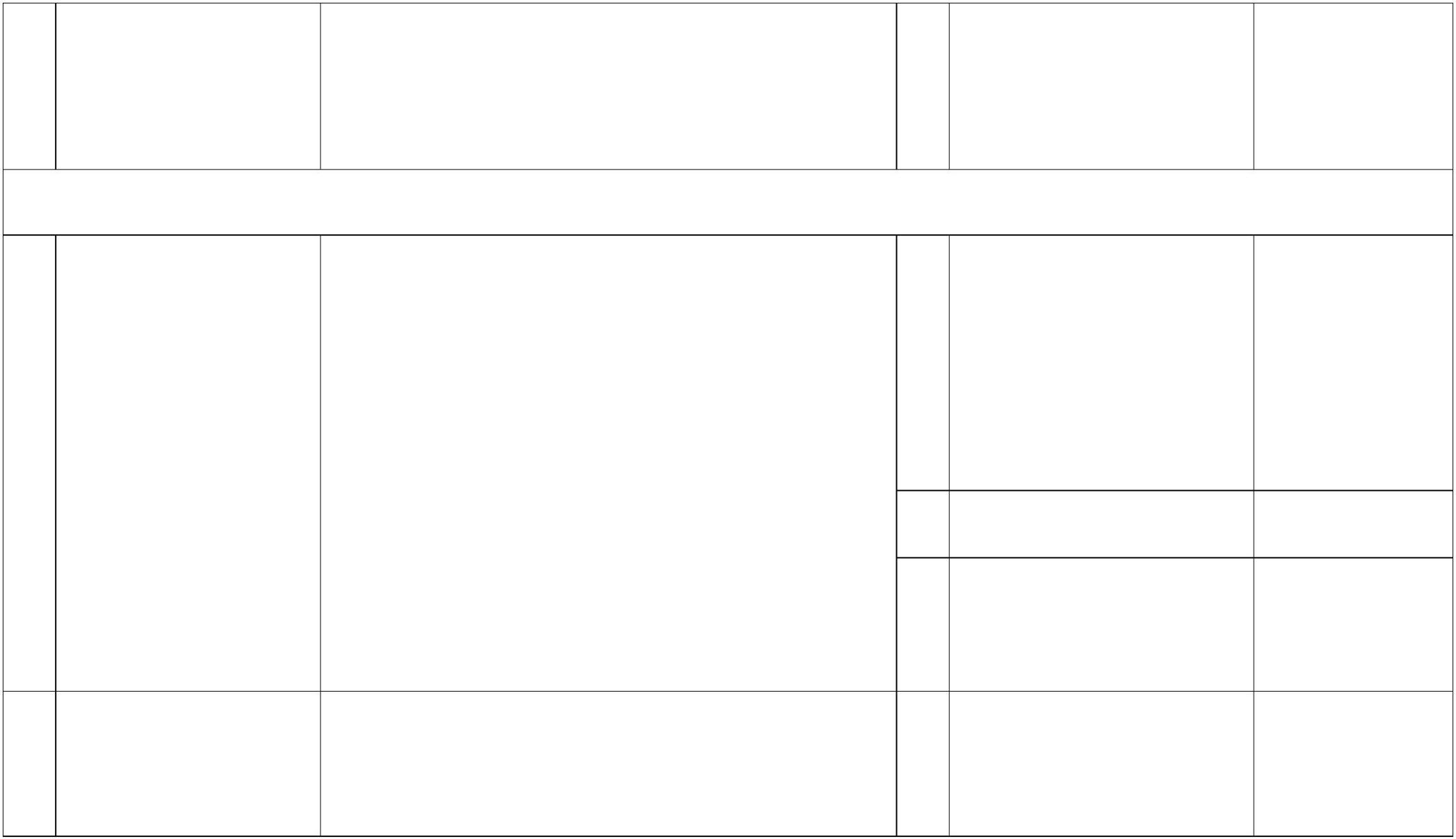 以下罚款；情节严重的，由国务院气象主管机构进行通报；造成损失的，依法承担赔偿责任；构成犯罪的，依法追究刑事责任：严重对省级规划和建设项目出具 警告，处 1 万元以论证结论的 上 2 万元以下罚款（三）出具虚假的气候可行性论证报告的；特别严重对国家级规划和建设项目出 警告，处 2 万元以具论证结论的 上 3 万元以下罚款中国气象局第 18 号令《气候可行性论证管理办法》第十八条第四项：一般严重对设区的市级以下规划和建 警告，可处 1 万元设项目出具论证结论的 以下罚款对省级规划和建设项目出具 警告，处 1 万元以论证结论的 上 2 万元以下罚款违反本办法规定，有下列行为之一的，由县级以上气象主管机构按照权限责令改正，给予警告，可以处三万元以下罚款；情节严重的，由国务院气象主管机构进行通报；造成损失的，依法承担赔偿责任；构成犯罪的，依法追究刑事责任：涂改、伪造气候可行性论证报告书面评审意见的69特别严重对国家级规划和建设项目出 警告，处 2 万元以具论证结论的 上 3 万元以下罚款（四）涂改、伪造气候可行性论证报告书面评审意见的。35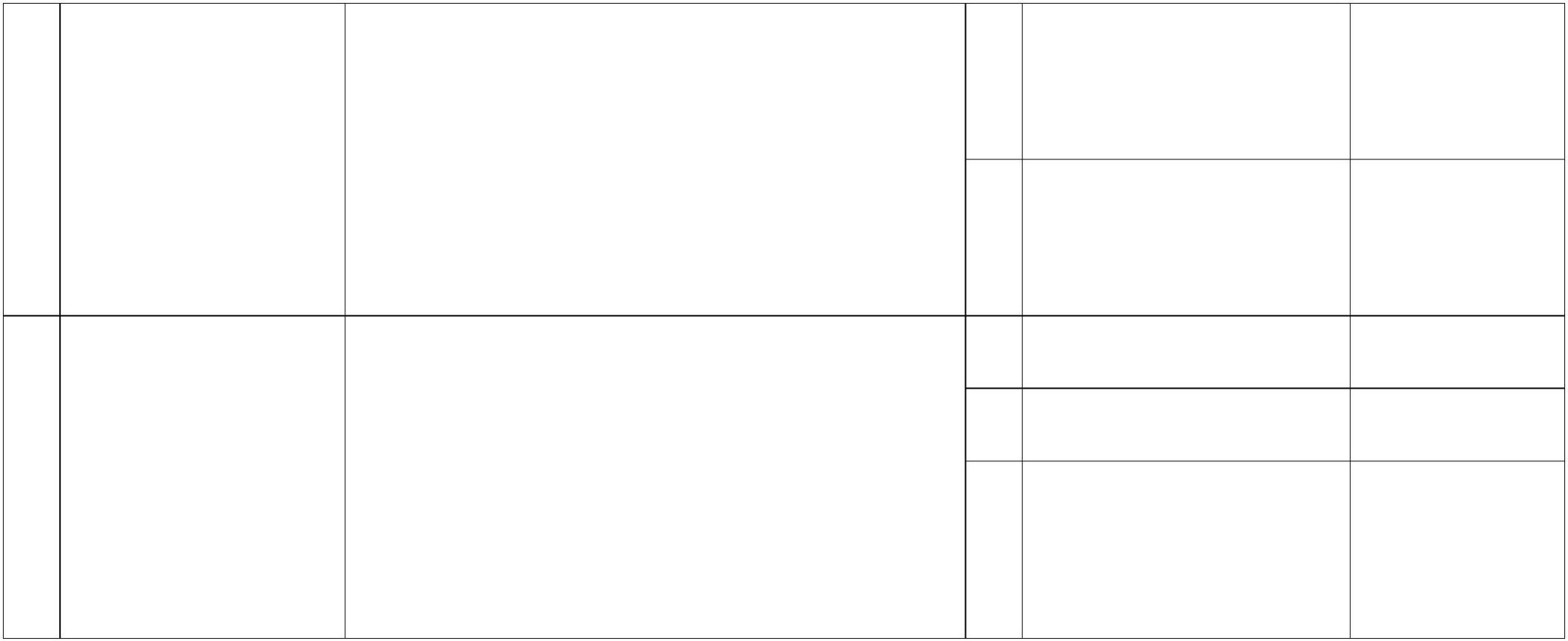 序号事项代码事项名称处罚依据违反情节裁量标准备注1330254018000对未取得施放气球资质证从事施放气球活动的行政处罚《施放气球管理办法》
    第二十七条  违反本办法规定，未取得施放气球资质证从事施放气球活动，由县级以上气象主管机构按照权限责令停止违法行为，处1万元以上3万元以下罚款；给他人造成损失的，依法承担赔偿责任；构成犯罪的，依法追究刑事责任。未造成安全事故的处 1 万元以上 1.5万元以下罚款给他人造成损失的，依法承担赔偿责任1330254018000对未取得施放气球资质证从事施放气球活动的行政处罚《施放气球管理办法》
    第二十七条  违反本办法规定，未取得施放气球资质证从事施放气球活动，由县级以上气象主管机构按照权限责令停止违法行为，处1万元以上3万元以下罚款；给他人造成损失的，依法承担赔偿责任；构成犯罪的，依法追究刑事责任。造成较小安全事故的处 1.5 万元以上 2 万元以下罚款给他人造成损失的，依法承担赔偿责任1330254018000对未取得施放气球资质证从事施放气球活动的行政处罚《施放气球管理办法》
    第二十七条  违反本办法规定，未取得施放气球资质证从事施放气球活动，由县级以上气象主管机构按照权限责令停止违法行为，处1万元以上3万元以下罚款；给他人造成损失的，依法承担赔偿责任；构成犯罪的，依法追究刑事责任。造成较大安全事故的处 2 万元以上3万元以下罚款给他人造成损失的，依法承担赔偿责任1330254018000对未取得施放气球资质证从事施放气球活动的行政处罚《施放气球管理办法》
    第二十七条  违反本办法规定，未取得施放气球资质证从事施放气球活动，由县级以上气象主管机构按照权限责令停止违法行为，处1万元以上3万元以下罚款；给他人造成损失的，依法承担赔偿责任；构成犯罪的，依法追究刑事责任。构成犯罪的移交司法部门依法追究刑事责任给他人造成损失的，依法承担赔偿责任2330254027000对违反升放无人驾驶自由气球或者系留气球活动安全管理规定的行政处罚1.《通用航空飞行管制条例》    第四十三条  违反本条例规定，升放无人驾驶自由气球或者系留气球，有下列情形之一的，由气象主管机构或者有关部门按照职责分工责令改正，给予警告；情节严重的，处1万元以上5万元以下罚款；造成重大事故或者严重后果的，依照刑法关于重大责任事故罪或者其他罪的规定，依法追究刑事责任：    2.《施放气球管理办法》    第二十九条  违反本办法规定，有下列行为之一的，由县级以上气象主管机构按照权限责令改正，给予警告，可以处1万元以下罚款；情节严重的，处1万元以上3万元以下罚款；造成重大事故或者严重后果的，依照刑法关于重大责任事故罪或者其他罪的规定，依法追究刑事责任：一次施放气球数量在 2 个以内，未造成安全事故的 责令改正，给予警告2330254027000对违反升放无人驾驶自由气球或者系留气球活动安全管理规定的行政处罚1.《通用航空飞行管制条例》    第四十三条  违反本条例规定，升放无人驾驶自由气球或者系留气球，有下列情形之一的，由气象主管机构或者有关部门按照职责分工责令改正，给予警告；情节严重的，处1万元以上5万元以下罚款；造成重大事故或者严重后果的，依照刑法关于重大责任事故罪或者其他罪的规定，依法追究刑事责任：    2.《施放气球管理办法》    第二十九条  违反本办法规定，有下列行为之一的，由县级以上气象主管机构按照权限责令改正，给予警告，可以处1万元以下罚款；情节严重的，处1万元以上3万元以下罚款；造成重大事故或者严重后果的，依照刑法关于重大责任事故罪或者其他罪的规定，依法追究刑事责任：情节严重，一次施放气球数量在 2 个以上 7个以内，未造成安全事故的责令改正，给予警告；处1万元以上2万元以下罚款2330254027000对违反升放无人驾驶自由气球或者系留气球活动安全管理规定的行政处罚1.《通用航空飞行管制条例》    第四十三条  违反本条例规定，升放无人驾驶自由气球或者系留气球，有下列情形之一的，由气象主管机构或者有关部门按照职责分工责令改正，给予警告；情节严重的，处1万元以上5万元以下罚款；造成重大事故或者严重后果的，依照刑法关于重大责任事故罪或者其他罪的规定，依法追究刑事责任：    2.《施放气球管理办法》    第二十九条  违反本办法规定，有下列行为之一的，由县级以上气象主管机构按照权限责令改正，给予警告，可以处1万元以下罚款；情节严重的，处1万元以上3万元以下罚款；造成重大事故或者严重后果的，依照刑法关于重大责任事故罪或者其他罪的规定，依法追究刑事责任：情节严重，一次施放气球数量在 7 个以上12个以内，未造成安全事故的；或造成较小安全事故的责令改正，给予警告；处2万元以上3.5万元以下罚款2330254027000对违反升放无人驾驶自由气球或者系留气球活动安全管理规定的行政处罚1.《通用航空飞行管制条例》    第四十三条  违反本条例规定，升放无人驾驶自由气球或者系留气球，有下列情形之一的，由气象主管机构或者有关部门按照职责分工责令改正，给予警告；情节严重的，处1万元以上5万元以下罚款；造成重大事故或者严重后果的，依照刑法关于重大责任事故罪或者其他罪的规定，依法追究刑事责任：    2.《施放气球管理办法》    第二十九条  违反本办法规定，有下列行为之一的，由县级以上气象主管机构按照权限责令改正，给予警告，可以处1万元以下罚款；情节严重的，处1万元以上3万元以下罚款；造成重大事故或者严重后果的，依照刑法关于重大责任事故罪或者其他罪的规定，依法追究刑事责任：一次施放气球数量在 12 个以上的，或者造成一般安全事故的责令改正，给予警告；处3.5万元以上5万元以下罚款2330254027000对违反升放无人驾驶自由气球或者系留气球活动安全管理规定的行政处罚1.《通用航空飞行管制条例》    第四十三条  违反本条例规定，升放无人驾驶自由气球或者系留气球，有下列情形之一的，由气象主管机构或者有关部门按照职责分工责令改正，给予警告；情节严重的，处1万元以上5万元以下罚款；造成重大事故或者严重后果的，依照刑法关于重大责任事故罪或者其他罪的规定，依法追究刑事责任：    2.《施放气球管理办法》    第二十九条  违反本办法规定，有下列行为之一的，由县级以上气象主管机构按照权限责令改正，给予警告，可以处1万元以下罚款；情节严重的，处1万元以上3万元以下罚款；造成重大事故或者严重后果的，依照刑法关于重大责任事故罪或者其他罪的规定，依法追究刑事责任：造成重大事故或者严重后果的移交司法部门依法追究刑事责任